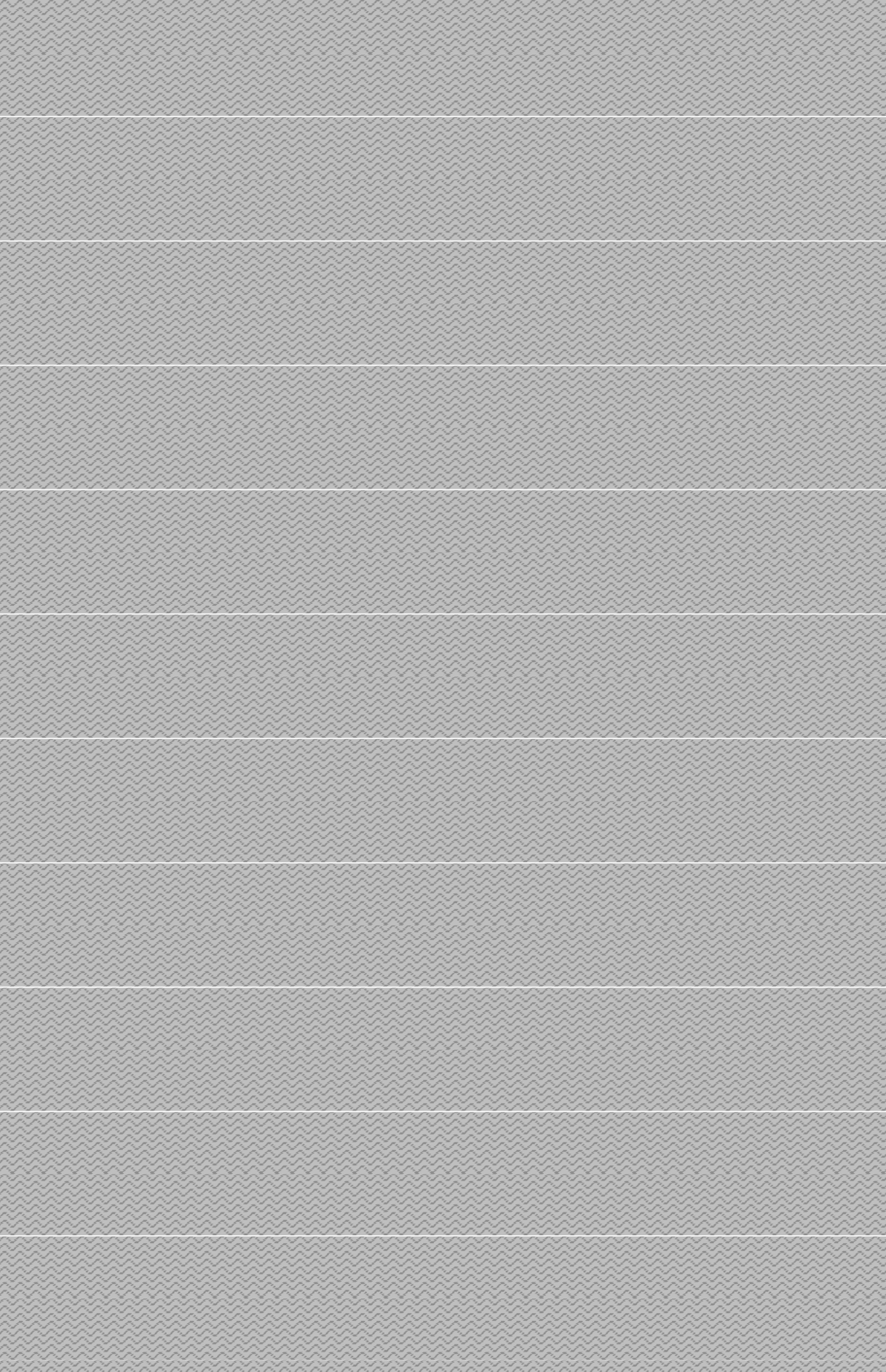 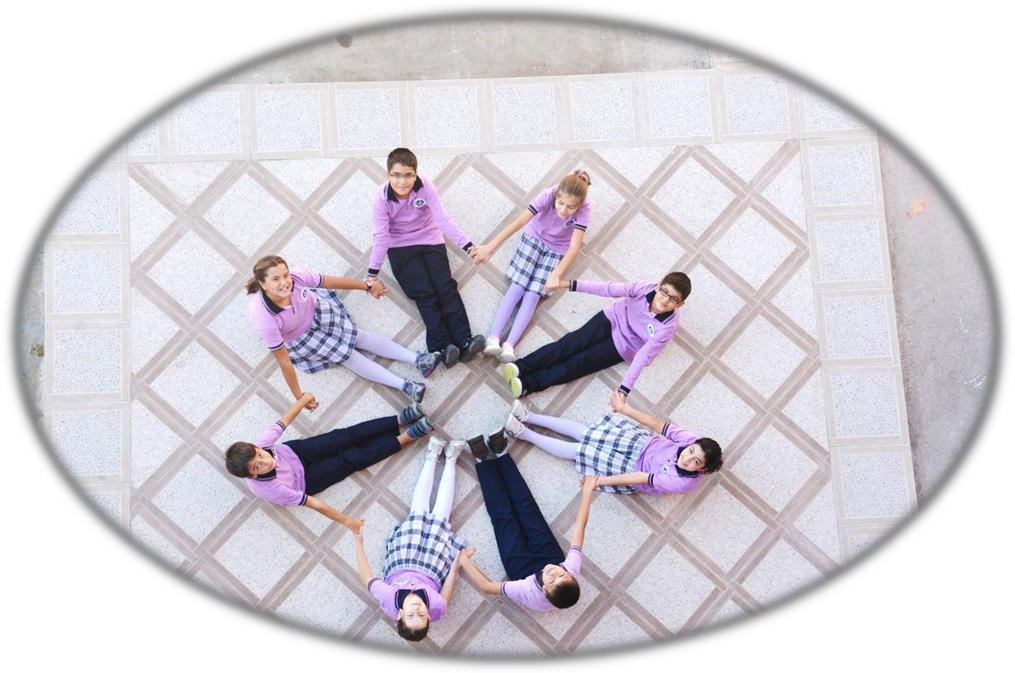 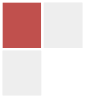 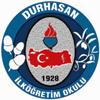                                                                                    T.C.  MANİSA VALİLİĞİİL MİLLİ EĞİTİM MÜDÜRLÜĞÜDURHASAN ORTAOKULU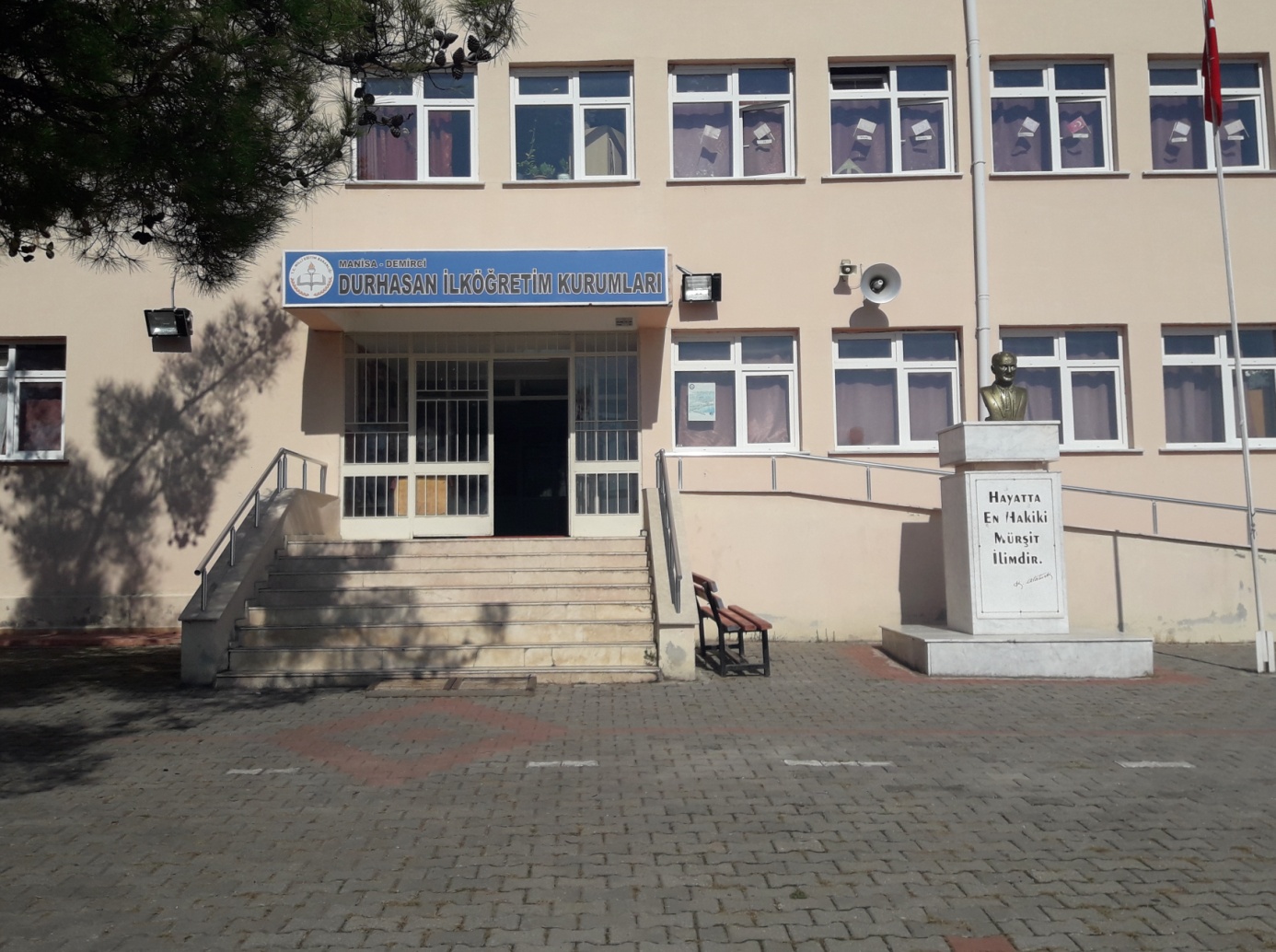                            DURHASAN    ORTAOKULU2024–2028 STRATEJİK PLANI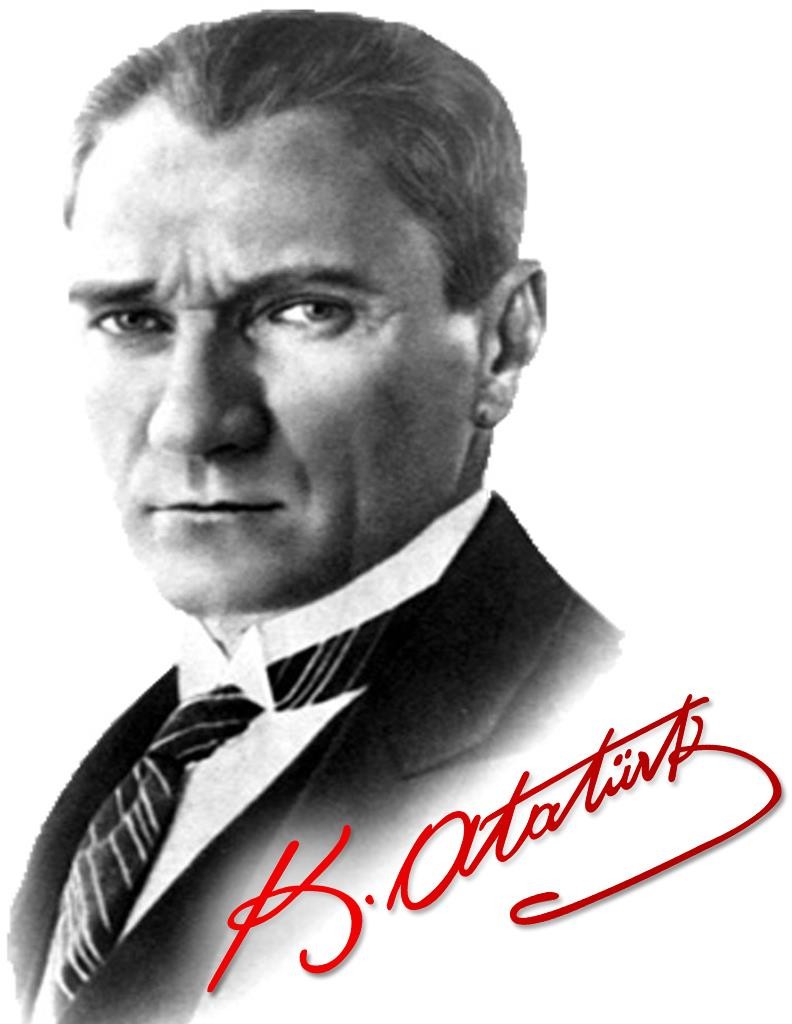 “Çalışmadan, yorulmadan, üretmeden, rahat yaşamak isteyen toplumlar, önce haysiyetlerini, sonra hürriyetlerini ve daha sonrada istiklal ve istikballerini kaybederler”. Mustafa Kemal ATATÜRK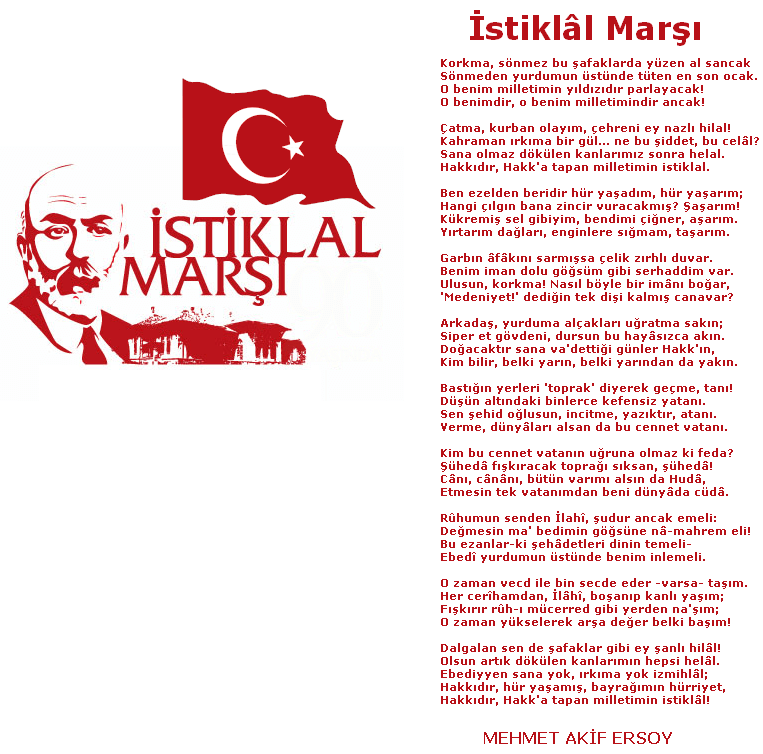 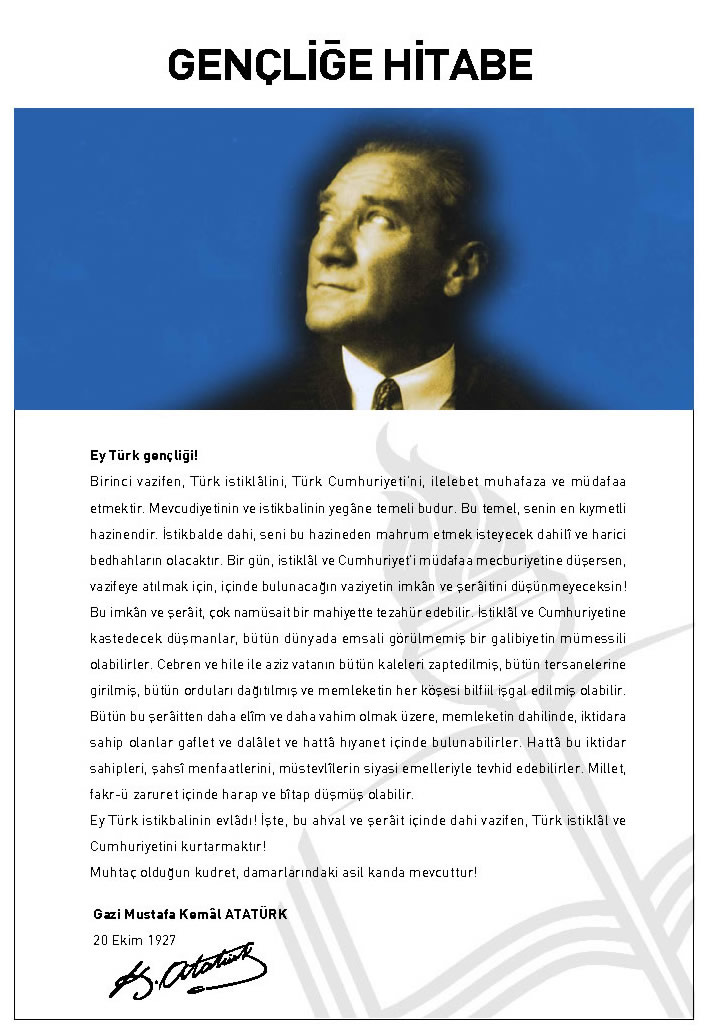 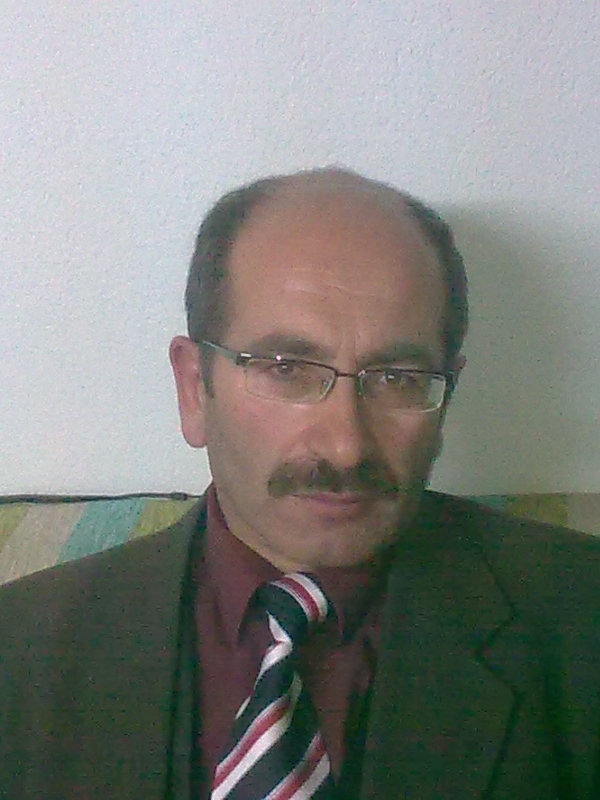 SUNUŞ	Geçmişten günümüze gelirken Eğitim kalitesi her zaman sihirli bir söz olmuştur. Toplumların ekonomik, sosyal, kültürel ve teknolojik yönde gelişmeleri eğitimle olmuştur. Bu değişmeler ve gelişmeler planlı ve disiplinli vizyon sahibi olarak çalışmayı gerektirir. Bu çalışmalar, Eğitim ortamlarında birlikte ve bir stratejik plan çerçevesinde olursa daha güzel olacağına inanmaktayız.	Okulumuzda kalite kültürü ve planlı çalışma konularında oluşturduğumuz insan kaynaklarını istediğimiz noktalara getirmeyi hedeflediğimiz(2024-2028)stratejik planımızı hazırladık.	Hazırladığımız planlama sürecinde, çalışmalarımızı ekip ruhu içerisinde yapacağımızdan ve böyle yaptığımız süre içerisinde başarılı olacağımıza inanıyoruz.	Büyük önder Atatürk’ü örnek alan bizler; Çağa uyum sağlamış, çağı yönlendiren gençler yetiştirmek için kurulan okulumuz, geleceğimiz teminatı olan öğrencilerimizi daha iyi imkânlarla yetişip, düşünce ufku ve yenilikçi ruhu açık Türkiye Cumhuriyetinin çıtasını daha yükseklere taşıyan bireyler olması için öğretmenleri ve idarecileriyle özverili bir şekilde tüm azmimizle çalışmaktayız.       Durhasan İlköğretim Okulu olarak en büyük amacımız yalnızca lise mezunu gençler yetiştirmek değil, girdikleri her türlü ortamda çevresindekilere ışık tutan, hayata hazır, hayatı aydınlatan, bizleri daha da ileriye götürecek gençler yetiştirmektir. İdare ve öğretmen kadrosuyla bizler çağa ayak uydurmuş, yeniliklere açık, Türkiye Cumhuriyetini daha da yükseltecek gençler yetiştirmeyi ilke edinmiş bulunmaktayız.            Durhasan İlköğretim Okulunun stratejik planlama çalışmasına önce durum tespiti,  yani okulun SWOT analizi yapılarak başlanmıştır. SWOT analizi tüm idari personelin ve öğretmenlerin katılımıyla uzun süren bir çalışma sonucu mevcut şeklini almış, daha sonra SWOT sonuçlarına göre stratejik planlama aşamasına geçilmiştir.           Bundan sonraki aşamada planlarımız doğrultusunda ekiplerle çalışmalar yapılacaktır. Bu çalışmalar süresi içerisinde bütün mesai arkadaşlarımıza şimdiden başarılar diliyorum.                                                                                                 MAHMUT ATAMAN                                                                                                          Okul MüdürüGİRİŞOkulumuz misyon, vizyon ve stratejik planını daha önce yapmış olsa da belirlenen hedeflere kısmen ulaşabilmiş ama kalite kültürünü oluşturmak daha iyi bir eğitim seviyesine ulaşmak için hedeflerin azami ölçüde gerçekleştirmeyi kendisine ilke edinmiştir.Kalite kültürünü oluşturmak için eğitim ve öğretim başta olmak üzere insan kaynakları ve kurumsallaşma sosyal faaliyetler ve alt yapı toplumla ilişkiler ve kurumlar arası ilişkileri kapsayan 2024-2028 stratejik planını hazırlamıştır.Stratejik Planlama Ekibi1. BÖLÜM STRATEJİK PLAN 
HAZIRLIK PROGRAMISTRATEJİK PLANIN AMACISTRATEJİK PLANIN KAPSAMISTRATEJİK PLANIN YASAL DAYANAKLARISTRATEJİK PLAN ÜST KURULU VE STRATEJİK PLAN EKİBİ2. BÖLÜM DURUM ANALİZİ     1. Tarihsel Gelişim     Okulumuzun geçmişi çok eskilere dayanır. Söylentilere göre ve evraklar incelendiğinde 1928 yılından önce, eski yazı ile öğretim yapan yatılı bir okul olduğu görülmektedir.1928 yılında yeni yazıya geçilmiş,1935 yılında 5 sınıflı müstakil müdürlük, yemekli yataklı bir okul halini almıştır. Çevrede okulların yaygınlaşmasıyla yatılı okul uygulamasına son verilmiştir. Daha önce tek katlı ve taş duvar halindeyken 1977 yılında çürük bina kenarı alınarak yeni bir bina inşa edilmiştir. Bir süre 4 ayrı binada eğitim öğretime devam edilmiş, bu binalardan iki tanesi yıkılarak 2011 yılında üç katlı yeni okul binamız inşa edilmiştir. Şu an ilkokul ve ortaokul aynı bina içerisinde ayrı ayrı katlarda öğrenim görmektedir. Okul, bahçesi ile birlikte 6700 metrekaredir.MEVZUAT ANALİZİOKUL ÜRÜN/HİZMET LİSTESİOKUL FAALİYET ALANLARI2.4.PAYDAŞ ANALİZİPaydaş Analizi MatrisiKURUM İÇİ ANALİZÖrgütsel Yapı:2.5.2  Okulda  Oluşturulan Komisyon ve Kurullar:İİnsan Kaynakları 2024 Yılı Kurumdaki Mevcut Yönetici Sayısı:Kurum Yöneticilerinin Eğitim Durumu:Kurum Yöneticilerinin Yaş İtibari ile dağılımı:İdari Personelin Hizmet Süresine İlişkin Bilgiler:	İdari Personelin Katıldığı Hizmet-içi Eğitim Programları:2024 Yılı Kurumdaki Mevcut Öğretmen Sayısı: Öğretmenlerin Yaş İtibari ile Dağılımı:Öğretmenlerin Hizmet Süreleri:ÇALIŞANLARIN GÖREV DAĞILIMIOkul/kurum Rehberlik HizmetleriTeknolojik DüzeyTeknolojik Düzey        Okul/Kurumun Teknolojik Altyapısı: Mali Kaynaklar   Okul/Kurum Kaynak Tablosu:Okul/Kurum Gelir-Gider Tablosu: İstatistiki Veriler	Karşılaştırmalı Öğretmen/Öğrenci Durumu Yerleşim Alanı ve DersliklerÇEVRE ANALİZİ2.6.1.  PEST- E (Politik, Ekonomik, Sosyo-Kültürel, Teknolojik, Ekolojik, Etik)  Analizi.2.6.2. Üst Politika BelgeleriÜlkemizin 2023 hedefleri doğrultusunda hazırlanan on birinci Kalkınma Planı; yüksek, istikrarlı ve kapsayıcı ekonomik büyümenin yanı sıra hukukun üstünlüğü, bilgi toplumu, uluslararası rekabet gücü, insani gelişmişlik, çevrenin korunması ve kaynakların sürdürülebilir kullanımı gibi unsurları kapsayacak şekilde tasarlanmıştır. Planda toplumun ve ekonominin ihtiyaçlarına duyarlı, paydaşlarıyla etkileşim içerisinde olan, ürettiği bilgiyi ürüne, teknolojiye ve hizmete dönüştüren, akademik, idari ve mali açıdan özerk eğitim sistemine ulaşılması hedeflenmektedir. Bu kapsamda hazırlanan okulumuzun 2024-2028 Stratejik Planında; başta Onuncu Kalkınma Planı (2014-2018) olmak üzere, 2017-2019 Orta Vadeli Program ve 2018 Yılı Programı’ndan gelen sorumluluklar dikkate alınmıştır. Okulumuzun misyon, vizyon, stratejik amaç ve hedeflerinin üst politika belgeleri ile ilişkili olmasına önem verilmiştir.GZFT ANALİZİSORUN ALANLARIStratejik Plan hazırlıkları kapsamında iç ve dış paydaşlarımızla yaptığımız çalışmalar sonrasında elde ettiğimiz GZFT verilerine göre kurumumuzun güçlü, zayıf yönlerini, fırsat ve tehditlerimizi belirlenmiştir. Böylece okulumuza ait yapacağımız çalışmalarda, hedef ve stratejileri belirlemede bize ön kaynak olmuştur. AyrıcaPaydaş analizi, kurum içi ve dışı analiz sonucunda gelişim ve sorun alanları tespit edilmiştir. Belirlenen gelişim ve sorun alanları üç tema altında gruplandırılarak plan mimarisinin oluşturulmasında temel alınmıştır.BÖLÜM         GELECEĞE YÖNELİMMİSYON.VİZYONStratejik Amaç1. Kaliteli bir eğitim öğretim ortamı için okulun fiziki yapısını düzenlemek.PERFORMANS GÖSTERGELERİTEDBİR VE MALİYETLENDİRME PERFORMANS GÖSTERGELERİTEDBİRLER  VE MALİYETLENDİRME PERFORMANS GÖSTERGELERİTEDBİRLER VE MALİYETLENDİRME 2024 YILI EYLEM PLANI2024 EYLEM PLANISTRATEJİK PLAN MALİYET TABLOSU4.1.  RAPORLAMAPlan dönemi içerisinde ve her yılın sonunda okul/kurumumuz stratejik planı uyarınca yürütülen faaliyetlerimizi, önceden belirttiğimiz tedbir ve performans göstergelerine göre hedef ve gerçekleşme durumu ile varsa meydana gelen sapmaların nedenlerini açıkladığımız, okulumuz/kurumumuz hakkında genel ve mali bilgileri içeren izleme ve değerlendirme raporu hazırlanacaktır.DURHASAN ORTAOKULU TEDBİR İZLEME VE DEĞERLENDİRME RAPORUDURHASAN ORTAOKULU TEDBİR İZLEME VE DEĞERLENDİRME RAPORUDURHASAN ORTAOKULU TEDBİR İZLEME VE DEĞERLENDİRME RAPORUOKUL/KURUMU FAALİYET İZLEME VE DEĞERLENDİRME RAPORU               STRATEJİK PLAN ÜST KURULU İMZA SİRKÜSÜİÇİNDEKİLERSAYFA NOSUNUŞGİRİŞBÖLÜM: STRATEJİK PLAN HAZIRLIK PROGRAMIAmaçKapsamYasal DayanakÜst Kurul ve Stratejik Plan EkibiÇalışma TakvimiBÖLÜM: DURUM ANALİZİTarihsel GelişimMevzuat Analizi Faaliyet Alanları, Ürün ve HizmetlerPaydaş AnaliziKurum İçi Analiz Örgütsel Yapıİnsan KaynaklarıTeknolojik DüzeyMali Kaynaklarİstatistikî VerilerÇevre Analizi PEST-E Analizi Üst Politika BelgeleriGZFT AnaliziSorun AlanlarıBÖLÜM: GELECEĞE YÖNELİMMisyon Vizyon Temel Değerler ve İlkelerTemalarAmaçlarHedeflerPerformans GöstergeleriTedbir ve MaliyetlendirmeEylem PlanlarıStratejilerBÖLÜM: İZLEME ve DEĞERLENDİRME Raporlamaİzleme RaporlarıTedbir Raporları      EKLERKURUM KİMLİK BİLGİSİKURUM KİMLİK BİLGİSİKurum Adı DURHASAN ORTAOKULUKurum StatüsüX Kamu                        ÖzelKurumda Çalışan Personel SayısıYönetici              : 0Öğretmen           :6Memur                :0Hizmetli              :0Öğrenci Sayısı41Öğretim ŞekliX  Normal                  İkiliKURUM İLETİŞİM BİLGİLERİKURUM İLETİŞİM BİLGİLERİKurum Telefonu / FaxTel. : 02364752055Faks :Kurum Web Adresihttp://durhasanortaokulu.meb.k12.tr/Mail Adresidurhasanilkogretim@hotmail.comKurum Adresi Mahalle        :Durhasan Mahallesi Posta Kodu   :   45900 İlçe               :  Demirci İli                  : ManisaKurum Müdürü  Mahmut ATAMAN  GSM Tel: 05058106408Kurum Müdür YardımcılarıOkulumuzda  toplumdan gelen talepleri dikkate alan, katılımcılığı önemseyen, hedeflerini netleştirmiş, hesap veren, şeffaf ve etkin bir yönetim anlayışı oluşturmakBu stratejik plan dokümanı Durhasan İlkokulu’nun mevcut durum analizi değerlendirmeleri doğrultusunda, 2024-2028 yıllarında geliştireceği amaç, hedef ve stratejileri kapsamaktadır.SIRA NO                     DAYANAĞIN ADI15018 yılı Kamu Mali Yönetimi ve Kontrol Kanunu2Milli Eğitim Bakanlığı Strateji Geliştirme Başkanlığının 2013/26 Nolu Genelgesi3Milli Eğitim Bakanlığı 2024-2028  Stratejik Plan Hazırlık ProgramıSTRATEJİK PLAN ÜST KURULUSTRATEJİK PLAN ÜST KURULUSTRATEJİK PLAN ÜST KURULUSIRA NOADI SOYADI                      GÖREVİ1MAHMUT ATAMANOKUL MÜDÜRÜ2FARUK MAKARAMÜDÜR BAŞYARDIMCISI / MÜDÜR YARDIMCISI3AHMET KARATAŞÖĞRETMEN4AZİZ UZANOKUL AİLE BİRLİĞİ BAŞKANI5MEHMET ÜLKEROKUL AİLE BİRLİĞİ YÖNETİM KURULU ÜYESİSTRATEJİK PLANLAMA EKİBİSTRATEJİK PLANLAMA EKİBİSTRATEJİK PLANLAMA EKİBİSIRA NOADI SOYADI                      GÖREVİ1FARUK MAKARAMÜDÜR YARDIMCISI 2AHMET KARATAŞÖĞRETMEN3ESRA CANÖĞRETMEN4HACER ÖZNUR KARAÇAYÖĞRETMEN5BURCU YILMAZ AYTEKİNÖĞRETMEN6PAKİZE KÖKENÖĞRETMEN7HALİL İBRAHİM UZANGÖNÜLLÜ VELİ 8AHMET EFEGÖNÜLLÜ VELİKANUNKANUNKANUNKANUNTarihSayıNoAdı23/07/196512056657Devlet Memurları Kanunu24/10/2003252694982Bilgi Edinme Hakkı Kanunu24/6/1973145741739Millî Eğitim Temel Kanunu12/1/196110705222İlköğretim ve Eğitim Kanunu YÖNETMELİKYÖNETMELİKYÖNETMELİKYayımlandığı Resmi Gazete/Tebliğler DergisiYayımlandığı Resmi Gazete/Tebliğler DergisiAdıTarihSayıAdı12/10/201328793Milli Eğitim Bakanlığı Personelinin Görevde Yükselme, Unvan Değişikliği ve Yer Değiştirme Suretiyle Atanması Hakkında Yönetmelik7/7/201830471Özel Eğitim Hizmetleri Yönetmeliği21/6/201830455Milli Eğitim Bakanlığı Eğitim Kurumlarına Yönetici Görevlendirme Yönetmeliği30236Millî Eğitim Bakanlığı Rehberlik Hizmetleri Yönetmeliği30221Okul Servis Araçları Yönetmeliği20/8/201730160Millî Eğitim Bakanlığı Teftiş Kurulu Yönetmeliği24/6/2017Millî Eğitim Bakanlığı Kurum Açma, Kapatma ve Ad Verme Yönetmeliği8/6/2017Millî Eğitim Bakanlığı Eğitim Kurumları Sosyal Etkinlikler Yönetmeliği7340796Milli Eğitim Bakanlığı Aday Memurlarının Yetiştirilmelerine İlişkin Yönetmelik25/11/201629899Millî Eğitim Bakanlığına Bağlı Resmi Okullarda Yatılılık, Bursluluk, Sosyal Yardımlar ve Okul Pansiyonları Yönetmeliği BKK-2016/948729329Milli Eğitim Bakanlığı Öğretmenlerin Atama ve Yer Değiştirme Yönetmeliği11/9/2014Milli Eğitim Bakanlığı Taşıma Yoluyla Eğitime Erişim Yönetmeliği26/7/201429072Milli Eğitim Bakanlığı Okul Öncesi Eğitim ve İlköğretim Kurumları Yönetmeliği18/6/201429034Millî Eğitim Bakanlığına Bağlı Eğitim Kurumları Yönetici ve Öğretmenlerinin Norm Kadrolarına İlişkin Yönetmelik27/11/201228480Millî Eğitim Bakanlığına Bağlı Okul Öğrencilerinin Kılık ve Kıyafetlerine Dair Yönetmelik9/2/201228199Milli Eğitim Bakanlığı Okul-Aile Birliği YönetmeliğiYÖNERGEYÖNERGEYÖNERGEYayınYayınAdıTarihSayıAdı18/9/2018Milli Eğitim Bakanlığı İlkokullarda Yetiştirme Programı Yönergesi 5/6/201810943576Okul İnternet Siteleri Yönergesi26/3/20186197771Ortaöğretime Geçiş Yönergesi16/11/201719383997Kütüphane Haftası Kutlama Yönergesi25/8/201712827610Milli Eğitim Bakanlığı Eğitim Kurulları ve Zümreleri Yönergesi22/8/201712650927Milli Eğitim Bakanlığı Eğitim Bölgeleri Yönergesi27/3/20174042083Millî Eğitim Bakanlığı Okul Öncesi Eğitim ve İlköğretim Kurumları Standartları Uygulama Yönergesi12/8/20168649147Millî Eğitim Bakanlığı Merkezî Sistem Sınav Yönergesi26/8/20143557646Milli Eğitim Bakanlığı Okul Öncesi Eğitim ve İlköğretim Kurumları Çocuk Kulüpleri Yönergesi16/1/201334932Millî Eğitim Bakanlığı İzin YönergesiÖğrenci kayıt, kabul ve devam işleriEğitim hizmetleri Öğrenci başarısının değerlendirilmesiÖğretim hizmetleriSınav işleriToplum hizmetleriSınıf geçme işleriKulüp çalışmalarıÖğrenim belgesi düzenleme işleriDiplomaPersonel işleriSosyal, kültürel ve sportif etkinliklerÖğrenci davranışlarının değerlendirilmesiBurs hizmetleriÖğrenci sağlığı ve güvenliğiMezunlar (öğrenci)Okul çevre ilişkileriBilimsel araştırmalarRehberlikYaygın eğitim FAALİYET ALANI: EĞİTİM FAALİYET ALANI: YÖNETİM İŞLERİHizmet–1 Rehberlik HizmetleriVeli    Öğrenci    ÖğretmenHizmet–1 Öğrenci işleri hizmetiKayıt- Nakil işleri     Devam-devamsızlık     Sınıf geçme vbHizmet–2 Sosyal-Kültürel Etkinlikler Okuma  alışkanlığını  artırmaya yönelik çalışmalar  yapma,Öğrencilerin çevre duyarlılığını artırıcı faaliyetlerin düzenlenmesini sağlama,Hizmet–2 Öğretmen işleri hizmetiDerece terfi    Hizmet içi eğitim     Özlük haklarıHizmet–3 Spor EtkinlikleriFutbol,    Voleybol    Basketbol FAALİYET ALANI: ÖĞRETİMFAALİYET ALANI: MESLEK EDİNDİRMEHizmet–1 Müfredatın işlenmesiHizmet–2 KurslarYetiştirme     Hazırlama   DestekHizmet- 3 Proje çalışmalarıSosyal Projeler     Fen ProjeleriSIRA
NOFAALİYETLERFAALİYETLERİN DAYANDIĞI MEVZUATAYRILAN MALİ KAYNAKMEVCUT
İNSAN KAYNAĞIDEĞERLENDİRME1Destekleme ve Yetiştirme KurslarıMeb Örgün ve Yaygın Eğitimi Destekleme ve Yetiştirme Kursları Yönergesiyeterliyeterli
Güçlendirilmeli234İç PaydaşlarDış PaydaşlarOkul Aile Birliğiİlçe Milli Eğitim MüdürlüğüÖğrenciler VelilerOkul MüdürüMahalle MuhtarıDestek PersoneliSağlık OcağıPAYDAŞLARİÇ PAYDAŞDIŞ PAYDAŞHİZMET ALANNEDEN PAYDAŞPaydaşın Kurum Faaliyetlerini Etkileme DerecesiPaydaşın Taleplerine Verilen ÖnemPaydaşın Taleplerine Verilen ÖnemSonuçPAYDAŞLARİÇ PAYDAŞDIŞ PAYDAŞHİZMET ALANNEDEN PAYDAŞTam  5" "Çok  4", "Orta  3", "Az  2", "Hiç  1"Tam  5" "Çok  4", "Orta  3", "Az  2", "Hiç  1"Tam  5" "Çok  4", "Orta  3", "Az  2", "Hiç  1"SonuçPAYDAŞLARİÇ PAYDAŞDIŞ PAYDAŞHİZMET ALANNEDEN PAYDAŞ1,2,3 İzle
4,5 Bilgilendir1,2,3 İzle
4,5 Bilgilendir1,2,3 Gözet4,5 Birlikte Çalış Sonuçİlçe Milli Eğitim Müdürlüğü XAmaçlarımıza Ulaşmada Destek İçin İş birliği İçinde Olmamız Gereken Kurum 555Bilgilendir, Birlikte çalış Veliler XXDoğrudan ve Dolaylı Hizmet Alan 444Bilgilendir, Birlikte çalışOkul Aile Birliği XXAmaçlarımıza Ulaşmada Destek İçin İş birliği İçinde Olmamız Gereken Kurum555Bilgilendir, Birlikte çalış Öğrenciler XXVaroluş sebebimiz 555Bilgilendir, Birlikte Çalış Mahalle Muhtarı XXAmaçlarımıza Ulaşmada Destek İçin İş birliği İçinde Olmamız Gereken Kurum112İzle, Gözet Sağlık Ocağı XXAmaçlarımıza Ulaşmada Destek İçin İş birliği İçinde Olmamız Gereken Kurum224İzle, Birlikte Çalış Kurul/Komisyon AdıGörevleriÖğretmenler KuruluEğitim-öğretim hizmetlerinin  sağlıklı bir şekilde yürütebilmek için işbirliğinde bulunmakZümre Öğretmenler KuruluEğitim-öğretim hizmetlerinin sağlıklı bir şekilde yürütebilmek için işbirliğinde bulunmakİnceleme Komisyonuİncelemelerde bulunmak.Satın Alma KomisyonuOkul ve kurumlardaki satın alma iş ve işlemleri, 4/1/2002 tarihli ve 4734 sayılı Kamu İhale Kanunu ile ilgili diğer mevzuat hükümlerine göre yürütülür.Sıra
NoGöreviErkekKadınToplam1Müdür1012Müdür Yrd.000Eğitim Düzeyi2024 Yılı İtibari İle2024 Yılı İtibari İleEğitim DüzeyiKişi Sayısı%ÖnLisansLisans1%100Yüksek LisansYaş Düzeyleri2024 Yılı İtibari İle2024 Yılı İtibari İleYaş DüzeyleriKişi Sayısı%20-3030-4040-5050+...1%100Hizmet SüreleriKişi Sayısı 1-3 Yıl4-6 Yıl7-10 Yıl11-15 Yıl16-20 Yıl21+....... üzeri1Adı ve SoyadıGöreviKatıldığı Çalışmanın AdıMAHMUT ATAMANMüdürTemel Bilgisayar Kullanım KursuKapsayıcı Eğitim KursuSıra
NoBranşıErkekKadınToplam1TÜRKÇE1012MATEMATİK0113FEN VE TEKNOLOJİ0114SOSYAL BİLGİLER0115İNGİLİZCE0116TEKNOLOJİ TASARIM0007BEDEN EĞİTİMİ1018ÖZEL EĞİTİMTOPLAMTOPLAM246Yaş DüzeyleriKişi Sayısı20-30230-40440-5050+...Hizmet SüreleriKişi Sayısı 1-3 Yıl4-6 Yıl37-10 Yıl211-15 Yıl16-20 Yıl121+... üzeriS.NOUNVANGÖREVLERİ1Okul müdürüKanun, tüzük, yönetmelik, yönerge, program ve emirlere uygun olarak görevlerini yürütmeye,Okulu düzene koyar, Okulu farklı bir yaşam alanı olarak öğrenci ve öğretmen ihtiyaçlarına göre dizayn ederDenetler.Okulun amaçlarına uygun olarak yönetilmesinden, değerlendirilmesinden ve geliştirmesinden sorumludur.Okul müdürü, görev tanımında belirtilen diğer görevleri de yapar.Tüm öğretmenlerin dersini dinler ve rehberlik yapar.Öğrenci ve tüm çalışanlara eğitim liderliği yapar.İş sağlığı güvenliği ile ilgili aksaklıkları tespit eder gerekli tedbirleri alır.2Müdür yardımcısıMüdürün en yakın yardımcısıdır. Müdürün olmadığı zamanlarda müdüre vekâlet eder.Okulun her türlü eğitim-öğretim, yönetim, öğrenci, personel, tahakkuk, ayniyat, yazışma, eğitici etkinlikler, yatılılık, bursluluk, güvenlik, beslenme, bakım, koruma, temizlik, düzen, nöbet, halkla ilişkiler gibi işleriyle ilgili olarak okul müdürü tarafından verilen görevleri yapar.Müdür yardımcısı, görev tanımında belirtilen diğer görevleri de yapar.İş sağlığı güvenliği ile ilgili aksaklıkları tespit eder gerekli tedbirleri komisyona iletir.3ÖğretmenlerOrtaokullarda dersler branş öğretmenleri tarafından okutulur.Öğretmenler, kendilerine verilen sınıfın veya şubenin derslerini, programda belirtilen esaslara göre plânlamak, okutmak, bunlarla ilgili uygulama ve deneyleri yapmak, ders dışında okulun eğitim-öğretim ve yönetim işlerine etkin bir biçimde katılmak ve bu konularda kanun, yönetmelik ve emirlerde belirtilen görevleri yerine getirmekle yükümlüdürler.okul müdürlüğünce düzenlenen nöbet çizelgesine göre öğretmenlerin, normal öğretim yapan okullarda gün süresince, nöbet tutmaları sağlanır. Yönetici ve öğretmenler; Resmî Gazete, Tebliğler Dergisi, genelge ve duyurulardan elektronik ortamda yayımlananları Bakanlığın web sayfasından takip eder.Öğretmenler dersleri ile ilgili araç-gereç, laboratuar ve işliklerdeki eşyayı, okul kütüphanesindeki kitapları korur ve iyi kullanılmasını sağlarlar.İş sağlığı güvenliği ile ilgili aksaklıkları tespit eder gerekli tedbirleri komisyona iletir.Kendi zümresi ve diğer zümreler ile etkileşim halinde olmak6Yardımcı hizmetler personeliYardımcı hizmetler sınıfı personeli, okul yönetimince yapılacak plânlama ve iş bölümüne göre her türlü yazı ve dosyayı dağıtmak ve toplamak, Hizmet yerlerini temizlemek, Aydınlatmak ve ısıtma yerlerinde çalışmak, Okula getirilen ve çıkarılan her türlü araç-gereç ve malzeme ile eşyayı taşıma ve yerleştirme işlerini yapmakla yükümlüdürler.Bu görevlerini yaparken okul yöneticilerine ve nöbetçi öğretmene karşı sorumludurlar.Mevcut KapasiteMevcut KapasiteMevcut KapasiteMevcut KapasiteMevcut Kapasite Kullanımı ve PerformansMevcut Kapasite Kullanımı ve PerformansMevcut Kapasite Kullanımı ve PerformansMevcut Kapasite Kullanımı ve PerformansMevcut Kapasite Kullanımı ve PerformansMevcut Kapasite Kullanımı ve PerformansPsikolojik Danışman Norm SayısıGörev Yapan Psikolojik Danışman Sayısıİhtiyaç Duyulan Psikolojik Danışman SayısıGörüşme Odası SayısıDanışmanlık Hizmeti AlanDanışmanlık Hizmeti AlanDanışmanlık Hizmeti AlanRehberlik Hizmetleri İle İlgili Düzenlenen Eğitim/Paylaşım Toplantısı Vb. Faaliyet SayısıRehberlik Hizmetleri İle İlgili Düzenlenen Eğitim/Paylaşım Toplantısı Vb. Faaliyet SayısıRehberlik Hizmetleri İle İlgili Düzenlenen Eğitim/Paylaşım Toplantısı Vb. Faaliyet SayısıPsikolojik Danışman Norm SayısıGörev Yapan Psikolojik Danışman Sayısıİhtiyaç Duyulan Psikolojik Danışman SayısıGörüşme Odası SayısıÖğrenci SayısıÖğretmen SayısıVeli SayısıÖğretmenlere YönelikÖğrencilere YönelikVelilere Yönelik0000000000Araç-Gereçler202120222023İhtiyaçBilgisayar10101010Yazıcı2222Tarayıcı2221TepegözProjeksiyon4440Televizyon0001İnternet bağlantısıVarVarvarFen Laboratuvarı----Bilgisayar Lab.VarVarvarFax----Video----DVD Player----Fotoğraf makinesi----Kamera VarVarvarOkul/kurumun İnternet sitesi--varPersonel/e-mail adresi oranı%100%100%100Fiziki MekânVarYokAdediİhtiyaçÖğretmen Çalışma Odasıx1Ekipman OdasıxKütüphanex1Rehberlik ServisixResim OdasıxMüzik OdasıxÇok Amaçlı SalonxEv Ekonomisi Odasıxİş ve Teknik AtölyesixBilgisayar laboratuvarıxYemekhanexSpor SalonuxOtoparkxSpor AlanlarıxKantinxFen Bilgisi Laboratuvarı xAtölyelerXBölümlere Ait DepoxBölüm LaboratuvarlarıxBölümYönetici OdalarıxBölüm Öğrt. OdasıxTeknisyen OdasıxBölüm DersliğixArşiv X………… Kaynaklar201820192020202120222023Genel Bütçe ------Okul aile Birliği 200030003000325035004000Kira Gelirleri ------Döner Sermaye ------Vakıf ve Dernekler ------Dış Kaynak/Projeler ------Diğer 200020002000200020002000TOPLAM 400050005000525055006000YILLAR202120212022202220232023HARCAMA KALEMLERİGELİRGİDERGELİRGİDERGELİRGİDERTemizlik4500 50060006506000750Küçük onarım4500 10006000150060001000Bilgisayar harcamaları4500  10006000 7506000 1850Büro makinaları harcamaları4500 6000 10006000 1200Telefon4500 60006000Yemek4500  20060006000Sosyal faaliyetler4500  3006000 2506000 300Kırtasiye4500  10006000 8506000 1500Vergi harç vs4500 60006000 …………..4500 60006000GENEL450040006000500060005600ÖĞRETMENÖĞRENCİÖĞRENCİÖĞRENCİOKULToplam öğretmen sayısıÖğrenci sayısıÖğrenci sayısıToplam öğrenci sayısıÖğretmen başına düşen öğrenci sayısıToplam öğretmen sayısıKızErkekToplam öğrenci sayısıÖğretmen başına düşen öğrenci sayısı61724417Öğrenci Sayısına İlişkin Bilgiler(Geçmiş Yıllar)Öğrenci Sayısına İlişkin Bilgiler(Geçmiş Yıllar)Öğrenci Sayısına İlişkin Bilgiler(Geçmiş Yıllar)Öğrenci Sayısına İlişkin Bilgiler(Geçmiş Yıllar)Öğrenci Sayısına İlişkin Bilgiler(Geçmiş Yıllar)Öğrenci Sayısına İlişkin Bilgiler(Geçmiş Yıllar)Öğrenci Sayısına İlişkin Bilgiler(Geçmiş Yıllar)2020-20212020-20212022202220232023KızErkekKızErkekKızErkek Öğrenci Sayısı716669616359 Toplam Öğrenci Sayısı137137133133122122Yıllara Göre Ortalama Sınıf MevcutlarıYıllara Göre Ortalama Sınıf MevcutlarıYıllara Göre Ortalama Sınıf MevcutlarıYıllara Göre Öğretmen Başına Düşen Öğrenci SayısıYıllara Göre Öğretmen Başına Düşen Öğrenci SayısıYıllara Göre Öğretmen Başına Düşen Öğrenci Sayısı2020-202120222023202120222023201715101211,6Öğrencilerin Ortaöğretime Geçiş Sınavlarındaki Başarılarına İlişkin BilgilerÖğrencilerin Ortaöğretime Geçiş Sınavlarındaki Başarılarına İlişkin BilgilerÖğrencilerin Ortaöğretime Geçiş Sınavlarındaki Başarılarına İlişkin BilgilerÖğrencilerin Ortaöğretime Geçiş Sınavlarındaki Başarılarına İlişkin BilgilerÖğrencilerin Ortaöğretime Geçiş Sınavlarındaki Başarılarına İlişkin BilgilerÖğrencilerin Ortaöğretime Geçiş Sınavlarındaki Başarılarına İlişkin BilgilerÖğrencilerin Ortaöğretime Geçiş Sınavlarındaki Başarılarına İlişkin Bilgiler2020-20212020-20212022202220232023KızErkekKızErkekKızErkekÖğrenci Sayısı674727Sınava Giren Toplam Öğrenci Sayısı ( Kız +Erkek )1313111199Kazanan öğrenci sayısı335533Genel Başarı Oranı ( % )232345453333YerleşimYerleşimYerleşimToplam Alan (m2)Bina Alanı (m2)Bahçe alanı (m2)67004633000Sınıf Tekrarı Yapan Öğrenci SayısıSınıf Tekrarı Yapan Öğrenci SayısıSınıf Tekrarı Yapan Öğrenci SayısıÖğretim YılıToplam Öğrenci SayısıSınıf Tekrarı Yapan Öğrenci Sayısı2020-202113702021-202213302022-2023430Sosyal AlanlarSosyal AlanlarSosyal AlanlarTesisin adıKapasitesi (Kişi Sayısı)AlanıKantinyokYemekhaneToplantı SalonuKonferans SalonuSeminer SalonuÇok amaçlı salon100 kişi250 m2Spor TesisleriSpor TesisleriSpor TesisleriTesisin adıKapasitesi (Kişi Sayısı)Alanı Basketbol Alanı350 m2 Futbol Sahasıyok Kapalı Spor SalonuyokDiğer(voleybol)350 m2Politik ve yasal etmenlerEkonomik çevre değişkenleriMilli Eğitim Bakanlığı ve İl ve İlçe Milli Eğitim Müdürlüğü 2024-2028 Stratejik Planlarının incelenmesiYasal yükümlülüklerin belirlenmesiPersonelin yasal hak ve sorumluluklarıOluşturulması gereken kurul ve komisyonlar.Okul çevresindeki politik durumÖğrencilerin değişik ihtiyaçlarına, doğal yeteneklerine ve ilgi alanlarına odaklanmasıOkulumuzun bulunduğu çevrenin, eğitime- öğretime erişebilirlik hakkında zorunlu eğitimi aşan beklentileriOkulun bulunduğu çevrenin genel gelir durumuOkulun gelirini arttırıcı unsurlarOkulun giderlerini arttıran unsurlarTasarruf sağlama imkânlarıİşsizlik durumuMal-ürün ve hizmet satın alma imkânlarıKullanılabilir gelirVelilerin sosyoekonomik düzeyiBilginin, refaha ve mutluluğa ulaşmada itici güç olarak belirmesiToplum kavramında, internet kullanımı sonucunda meydana gelen değişikliklerÇalışanlarda değişik becerilerin ve daha fazla esnekliğin aranmasına yol açan küreselleşme ve rekabetin gittikçe arttığı ekonomiİstihdamda geleneksel alanlardan bilgi ve hizmet sektörüne kayışSosyal-kültürel çevre değişkenleriTeknolojik çevre değişkenleriKariyer beklentileriAilelerin ve öğrencilerin bilinçlenmeleriAile yapısındaki değişmeler(geniş aileden çekirdek aileye geçiş, erken yaşta evlenme vs.)Nüfus artışıGöçNüfusun yaş gruplarına göre dağılımıDoğum ve ölüm oranlarıHayat beklentilerindeki değişimler (Hızlı para kazanma hırsı, lüks yaşama düşkünlük, kırsal alanda kentsel yaşam)Göçler dolayısıyla artan mahallemizdeki okul çağı öğrenci sayısıBirçok	geleneksel	sosyal yapının etkisinin azalmasıMilli Eğitim Bakanlığı teknoloji kullanım durumu,e- devlet uygulamalarıe-öğrenme, e-akademi, e-okul, eba uzem internet olanaklarıOkulun sahip olmadığı teknolojik araçlar bunların kazanılma ihtimaliÇalışan	ve	öğrencilerin teknoloji	kullanım kapasiteleri,Öğrenci ve çalışanların sahip olduğu teknolojik araçlarTeknoloji alanındaki gelişmelerOkulun yeni araçlara sahip olma imkânlarıTeknolojinin eğitimde kullanım,Teknolojinin	ilerlemesinin, yayılmasının ve benimsenmesinin artmasıBilginin	hızlı	üretimi, erişilebilirlik	ve kullanılabilirliğinin gelişmesiTeknolojinin sağladığı yeni öğrenme ve etkileşim- paylaşım olanaklarıEkolojik ve doğal çevre değişkenleriEtik ve ahlaksal değişkenlerÇevrenin korunması ve çevre kirliliğinin önlenmesiÇevre korunmasına ve kirliliğine ilişkin karar ve önlemlerin alınması Çevre sorunlarının önlenmesi ve sınırlandırılması En elverişli teknoloji ve yöntemlerin seçilip ve uygulanmasıÇevrenin korunması ve kirlenmenin önlenmesi konusunda alınacak tedbirlerin bir bütünlük içinde tespiti ve uygulanmasıGörevin yerine getirilmesinde kamu hizmet bilinci oluşturulmalıHizmet standartlarına uyulmalıAmaç ve misyona bağlı olarak çalışmalar yürütülmeliDürüstlük, tarafsızlık, saygınlık, güven, nezaket, saygı, bilgi verme, saydamlık ve katılımcılık ilkeleri benimsenmeliYetkili makamlara bildirimde bulunulmalıÇıkar çatışmasından kaçınılmalıGörev ve yetkilerin menfaat sağlamak amacıyla kullanılmaması esas alınmalıHediye alma ve menfaat sağlama yasağına uyulmalıSavurganlıktan kaçınılmalıBağlayıcı açıklamalar ve gerçek dışı beyanlarda bulunulmamalıYöneticiler hesap verme sorumluluğu içinde olmalarıEski kamu görevlileriyle ilişkiler sürdürülmeliMal bildiriminde bulunması SIRA NO                     REFERANS KAYNAĞININ ADI111. Kalkınma Planı 2TÜBİTAK Vizyon 2023 Eğitim ve İnsan Kaynakları Sonuç Raporu ve Strateji Belgesi35018 yılı Kamu Mali Yönetimi ve Kontrol Kanunu4Kamu İdarelerinde Stratejik Planlamaya İlişkin Usul ve Esaslar Hakkında Yönetmelik5Devlet Planlama Teşkilatı Kamu İdareleri İçin Stratejik Planlama Kılavuzu (2006)6Milli Eğitim Bakanlığı 2024-2028  Stratejik Plan Hazırlık Programı7Milli Eğitim Bakanlığı Stratejik Plan Durum Analizi Raporu866. Hükümet Programı966. Hükümet Eylem Planı10Milli Eğitim Bakanlığı Strateji Geliştirme Başkanlığının 2013/26 Nolu GenelgesiGüçlü YönlerZayıf YönlerKurum yöneticilerinin deneyimli ve işbirliğine yatkın olması Teknolojiyi kullanabilen genç bir eğitim kadrosunun olması Bilişim altyapısının olması ve kullanılmasıGüçlü ve köklü bir yapıya sahip olması Kurum  kültürüne sahip olması Nitelikli ve düzenli eğitim ve etkinlikler üzenlenmesi Girişimci personelin olması Disiplin problemlerinin az olması Derslik başına düşen öğrenci sayısının az olmasıÖğretmen başına düşen öğrenci sayısının az olmasıEğitim materyallerinin yeterince güncel olmamasıOkulumuzda rehber öğretmenin olması. Mezunlar ile ilişkilerin yetersizliği Veli- okul işbirliğinin istenilen düzeyde olmaması Personel aidiyetinin istenen düzeyde olmaması Şehir merkezine uzaklık nedeniyle sosyal faaliyetlere katılımın düşüklüğü Girişimcilik, araştırma vb. potansiyelinin etkin olarak kullanılamaması Okuma alışkanlığının az olmasıYardımcı personelin yeterli olmaması FırsatlarTehditlerGirişimcilik konusunda farkındalığın artması Proje ve bilimsel etkinliklerin çeşitliliğinin artması, Okul ve çevresinin kalkınmasını sağlamaya yönelik projelerin teşvik edilip yaygınlaştırılmasıMEB’İN kalite ve misyon farklılaşması konusundaki yeni düzenlemeleri Akademik alanda küresel rekabet baskısı,Medyanın eğitici görevini yerine getirmemesiEğitim öğretim çalışmalarının nitelikli çıktılara ve girişimcilik konularına yönlendirilememesi Eğitim öğretim çalışmalarının desteklenmesi konusunda mali mevzuatın getirdiği kısıtlarMezunlarla iletişimin ve işbirliğinin sağlayacağı avantajları yeterince kullanamama Ulusal ve uluslararası projelere katılım sağlayamamaEğitim politikalarında yaşanan değişimlerin eğitim kalitesini olumsuz etkilemesi Okulun fiziksel donanımının yetersiz olmasıÖğrenciler tarafından teknoloji kullanım seviyenin düşük olması Okul-veli –öğrenci işbirliklerinin yeterli düzeyde olmaması İki okulun bir arada olması Okulun konumu gereği ulaşımının zor olmasıTEMEL DEĞERLER VE İLKELERPlanlı OlmakŞeffaflıkYaratıcı OlmakYenilikçi OlmakBilimsel OlmakAktif Katılımı SağlamakSevgi Ve Saygı DuymakÖzgüven Gelişimini Sağlamak Fikirlere Önem VermekAtatürk İlkelerine Saygı Ve BağlılıkEkip Çalışması Ve Ekip Ruhuna İnanmakÖğrenci Merkezli EğitimKendini Geliştirmeye Çalışan Bireyler YetiştirmekVatanını Ve Milletini Seven Birey YetiştirmekToplumun Ahlaki Değerlerini Benimseyip SavunmakEvrensel değerlere ve insan haklarına saygılı olmakEtik anlayışa sahip olmakUlusallıkla evrenselliği birlikte düşünmekÇevreye duyarlı olmakGelişime açık bir yönetim politikası izlemekKaynakları etkin kullanmakYönetimde adil ve tutarlı olmakÖzgürlük ile disiplini birlikte gözetmekCumhuriyet ilkelerinden ödün vermeyiz.Eğitimde fırsat eşitliğine inanırız.Okul aile öğrenci ilişkisine önem veririz. Var olan kaynaklarımızı en iyi şekilde kullanmaya çalışırız.TEMA: EĞİTİM VE ÖĞRETİMDE KALİTENİN BİRLEŞENLERİSAM1PERFORMANS GÖSTERGELERİPERFORMANS HEDEFLERİPERFORMANS HEDEFLERİPERFORMANS HEDEFLERİPERFORMANS HEDEFLERİPERFORMANS HEDEFLERİPERFORMANS HEDEFLERİPERFORMANS HEDEFLERİPERFORMANS HEDEFLERİPERFORMANS HEDEFLERİSAM1PERFORMANS GÖSTERGELERİÖnceki YıllarÖnceki YıllarCari YılSonraki Yıl HedefleriSonraki Yıl HedefleriSonraki Yıl HedefleriSonraki Yıl HedefleriSonraki Yıl HedefleriSP Dönemi HedefiSH1PERFORMANS GÖSTERGELERİ20212022202320242025202620272028SP Dönemi HedefiPG1.1.1.VELİ KATILIMI8585757570706565345PG1.1.2.TedbirlerSorumlu
 Birim/Şube/KişiBaşlama veBitiş TarihiMALİYETMALİYETMALİYETMALİYETMALİYETMALİYETTedbirlerSorumlu
 Birim/Şube/KişiBaşlama veBitiş Tarihi2024(TL)2025(TL)2026(TL)2027(TL)2028(TL)Toplam(TL)Faaliyet 1.1.1.Veli toplantılarını periyodik olarak düzenli yapılması toplantılarda çay bisküvi vs. ikram edilmesi OKUL MÜDÜRLÜĞÜ15/10/202315/05/20282002502503003501350TEMA: EĞİTİM-ÖĞRETİMSAM2PERFORMANS GÖSTERGELERİPERFORMANS HEDEFLERİPERFORMANS HEDEFLERİPERFORMANS HEDEFLERİPERFORMANS HEDEFLERİPERFORMANS HEDEFLERİPERFORMANS HEDEFLERİPERFORMANS HEDEFLERİPERFORMANS HEDEFLERİPERFORMANS HEDEFLERİSAM2PERFORMANS GÖSTERGELERİÖnceki YıllarÖnceki YıllarCari YılSonraki Yıl HedefleriSonraki Yıl HedefleriSonraki Yıl HedefleriSonraki Yıl HedefleriSonraki Yıl HedefleriSP Dönemi HedefiSH2PERFORMANS GÖSTERGELERİ20212022202320242025202620272028SP Dönemi HedefiPG2.2.1Yıl içinde başarısında artış gözlemlenen öğrenci sayısı575101515202080TEDBİRLER  Sorumlu
 Birim/Şube/KişiBaşlama veBitiş TarihiMALİYETMALİYETMALİYETMALİYETMALİYETMALİYETTEDBİRLER  Sorumlu
 Birim/Şube/KişiBaşlama veBitiş Tarihi2024(TL)2025(TL)2026(TL)2027(TL)2028(TL)Toplam(TL)Başarı sağlayan öğrencilerini ödüllendirilmesi OKUL MÜDÜRLÜĞÜ04/02/202406/06/20282002502503003501350TEMA: KURUMSAL KAPASİTENİN GELİŞTİRİLMESİSAM3PERFORMANS GÖSTERGELERİPERFORMANS HEDEFLERİPERFORMANS HEDEFLERİPERFORMANS HEDEFLERİPERFORMANS HEDEFLERİPERFORMANS HEDEFLERİPERFORMANS HEDEFLERİPERFORMANS HEDEFLERİPERFORMANS HEDEFLERİPERFORMANS HEDEFLERİSAM3PERFORMANS GÖSTERGELERİÖnceki YıllarÖnceki YıllarCari YılSonraki Yıl HedefleriSonraki Yıl HedefleriSonraki Yıl HedefleriSonraki Yıl HedefleriSonraki Yıl HedefleriSP Dönemi HedefiSH3PERFORMANS GÖSTERGELERİ20212022202320242025202620272028SP Dönemi HedefiPG3.3.1Okulda yapılan düzenleme çalışmaları sayısı1213321211TEDBİRLER  Sorumlu
 Birim/Şube/KişiBaşlama veBitiş TarihiMALİYETMALİYETMALİYETMALİYETMALİYETMALİYETTEDBİRLER  Sorumlu
 Birim/Şube/KişiBaşlama veBitiş Tarihi2024(TL)2025(TL)2026(TL)2027(TL)2028(TL)Toplam(TL)Okul ve çevresinin daha temiz ve tertipli hale getirilmesi.OKUL MÜDÜRLÜĞÜ06.02.202401.06.2028100010001250125015006000Amaç NoSTRATEJİK AMAÇLARSTRATEJİK HEDEFLERTEDBİRLERMEVCUT DURUMPERFORMANS GÖSTERGELERİSORUMLU KİŞİLER / KURUMLARBÜTÇEKAYNAKLARZAMANLAMA (TEDBİRLERİN FAALİYET-PROJELERİNİN BAŞLAYIŞ-BİTİŞYILI)ZAMANLAMA (TEDBİRLERİN FAALİYET-PROJELERİNİN BAŞLAYIŞ-BİTİŞYILI)ZAMANLAMA (TEDBİRLERİN FAALİYET-PROJELERİNİN BAŞLAYIŞ-BİTİŞYILI)ZAMANLAMA (TEDBİRLERİN FAALİYET-PROJELERİNİN BAŞLAYIŞ-BİTİŞYILI)ZAMANLAMA (TEDBİRLERİN FAALİYET-PROJELERİNİN BAŞLAYIŞ-BİTİŞYILI)ZAMANLAMA (TEDBİRLERİN FAALİYET-PROJELERİNİN BAŞLAYIŞ-BİTİŞYILI)ZAMANLAMA (TEDBİRLERİN FAALİYET-PROJELERİNİN BAŞLAYIŞ-BİTİŞYILI)ZAMANLAMA (TEDBİRLERİN FAALİYET-PROJELERİNİN BAŞLAYIŞ-BİTİŞYILI)ZAMANLAMA (TEDBİRLERİN FAALİYET-PROJELERİNİN BAŞLAYIŞ-BİTİŞYILI)ZAMANLAMA (TEDBİRLERİN FAALİYET-PROJELERİNİN BAŞLAYIŞ-BİTİŞYILI)ZAMANLAMA (TEDBİRLERİN FAALİYET-PROJELERİNİN BAŞLAYIŞ-BİTİŞYILI)ZAMANLAMA (TEDBİRLERİN FAALİYET-PROJELERİNİN BAŞLAYIŞ-BİTİŞYILI)ZAMANLAMA (TEDBİRLERİN FAALİYET-PROJELERİNİN BAŞLAYIŞ-BİTİŞYILI)ZAMANLAMA (TEDBİRLERİN FAALİYET-PROJELERİNİN BAŞLAYIŞ-BİTİŞYILI)ZAMANLAMA (TEDBİRLERİN FAALİYET-PROJELERİNİN BAŞLAYIŞ-BİTİŞYILI)ZAMANLAMA (TEDBİRLERİN FAALİYET-PROJELERİNİN BAŞLAYIŞ-BİTİŞYILI)ZAMANLAMA (TEDBİRLERİN FAALİYET-PROJELERİNİN BAŞLAYIŞ-BİTİŞYILI)Amaç NoSTRATEJİK AMAÇLARSTRATEJİK HEDEFLERTEDBİRLERMEVCUT DURUMPERFORMANS GÖSTERGELERİSORUMLU KİŞİLER / KURUMLARBÜTÇEKAYNAKLAROCAKŞUBATMARTNİSANMAYISHAZİRANTEMMUZAĞUSTOSEYLÜLEKİMKASIMARALIK20252026202720281İnsan kaynaklarını etkin ve verimli hale getirebilmekVelilerin Okul Aile birimi içindeki katılımlarını etkinleştirmek.Veli toplantılarını periyodik olarak düzenli yapılmaSI 80Okulda etkinliklere katılan veli sayısıOkul müdürlüğü345Okul aile birliği ve harici gelirler1İnsan kaynaklarını etkin ve verimli hale getirebilmekVelilerin Okul Aile birimi içindeki katılımlarını etkinleştirmek.Veli toplantılarını periyodik olarak düzenli yapılmaSI 80Okulda etkinliklere katılan veli sayısıOkul müdürlüğü345Okul aile birliği ve harici gelirler1İnsan kaynaklarını etkin ve verimli hale getirebilmekVelilerin Okul Aile birimi içindeki katılımlarını etkinleştirmek.Veli toplantılarını periyodik olarak düzenli yapılmaSI 80Okulda etkinliklere katılan veli sayısıOkul müdürlüğü345Okul aile birliği ve harici gelirler1İnsan kaynaklarını etkin ve verimli hale getirebilmekVelilerin Okul Aile birimi içindeki katılımlarını etkinleştirmek.Veli toplantılarını periyodik olarak düzenli yapılmaSI 80Okulda etkinliklere katılan veli sayısıOkul müdürlüğü345Okul aile birliği ve harici gelirler1İnsan kaynaklarını etkin ve verimli hale getirebilmekVelilerin Okul Aile birimi içindeki katılımlarını etkinleştirmek1İnsan kaynaklarını etkin ve verimli hale getirebilmekVelilerin Okul Aile birimi içindeki katılımlarını etkinleştirmek1İnsan kaynaklarını etkin ve verimli hale getirebilmekVelilerin Okul Aile birimi içindeki katılımlarını etkinleştirmek1İnsan kaynaklarını etkin ve verimli hale getirebilmekVelilerin Okul Aile birimi içindeki katılımlarını etkinleştirmek1İnsan kaynaklarını etkin ve verimli hale getirebilmekVelilerin Okul Aile birimi içindeki katılımlarını etkinleştirmek1İnsan kaynaklarını etkin ve verimli hale getirebilmekVelilerin Okul Aile birimi içindeki katılımlarını etkinleştirmek1İnsan kaynaklarını etkin ve verimli hale getirebilmekVelilerin Okul Aile birimi içindeki katılımlarını etkinleştirmek1İnsan kaynaklarını etkin ve verimli hale getirebilmekVelilerin Okul Aile birimi içindeki katılımlarını etkinleştirmek1İnsan kaynaklarını etkin ve verimli hale getirebilmekVelilerin Okul Aile birimi içindeki katılımlarını etkinleştirmekAmaç NoSTRATEJİK AMAÇLARSTRATEJİK HEDEFLERTEDBİRLERMEVCUT DURUMPERFORMANS GÖSTERGELERİSORUMLU KİŞİLER / KURUMLARBÜTÇEKAYNAKLARZAMANLAMA (TEDBİRLERİN FAALİYET-PROJELERİNİN BAŞLAYIŞ-BİTİŞYILI)ZAMANLAMA (TEDBİRLERİN FAALİYET-PROJELERİNİN BAŞLAYIŞ-BİTİŞYILI)ZAMANLAMA (TEDBİRLERİN FAALİYET-PROJELERİNİN BAŞLAYIŞ-BİTİŞYILI)ZAMANLAMA (TEDBİRLERİN FAALİYET-PROJELERİNİN BAŞLAYIŞ-BİTİŞYILI)ZAMANLAMA (TEDBİRLERİN FAALİYET-PROJELERİNİN BAŞLAYIŞ-BİTİŞYILI)ZAMANLAMA (TEDBİRLERİN FAALİYET-PROJELERİNİN BAŞLAYIŞ-BİTİŞYILI)ZAMANLAMA (TEDBİRLERİN FAALİYET-PROJELERİNİN BAŞLAYIŞ-BİTİŞYILI)ZAMANLAMA (TEDBİRLERİN FAALİYET-PROJELERİNİN BAŞLAYIŞ-BİTİŞYILI)ZAMANLAMA (TEDBİRLERİN FAALİYET-PROJELERİNİN BAŞLAYIŞ-BİTİŞYILI)ZAMANLAMA (TEDBİRLERİN FAALİYET-PROJELERİNİN BAŞLAYIŞ-BİTİŞYILI)ZAMANLAMA (TEDBİRLERİN FAALİYET-PROJELERİNİN BAŞLAYIŞ-BİTİŞYILI)ZAMANLAMA (TEDBİRLERİN FAALİYET-PROJELERİNİN BAŞLAYIŞ-BİTİŞYILI)ZAMANLAMA (TEDBİRLERİN FAALİYET-PROJELERİNİN BAŞLAYIŞ-BİTİŞYILI)ZAMANLAMA (TEDBİRLERİN FAALİYET-PROJELERİNİN BAŞLAYIŞ-BİTİŞYILI)ZAMANLAMA (TEDBİRLERİN FAALİYET-PROJELERİNİN BAŞLAYIŞ-BİTİŞYILI)ZAMANLAMA (TEDBİRLERİN FAALİYET-PROJELERİNİN BAŞLAYIŞ-BİTİŞYILI)Amaç NoSTRATEJİK AMAÇLARSTRATEJİK HEDEFLERTEDBİRLERMEVCUT DURUMPERFORMANS GÖSTERGELERİSORUMLU KİŞİLER / KURUMLARBÜTÇEKAYNAKLAROCAKŞUBATMARTNİSANMAYISHAZİRANTEMMUZAĞUSTOSEYLÜLEKİMKASIMARALIK20252026202720282Öğrencilerin başarı seviyesini yükseltmek ve okulun araç- gereç eksiğini gidermek.2.1. Öğrencilerin hazır bulunuşluk seviyelerini yükseltmek.2.2. Bağımsız iş yapabilen öğrenciler yetiştirmek.2.3. Öğrencilerin derslere etkin katılımını sağlamak.2.4. Eksik eğitim malzemeleri konusunda destek bulmak2.5. Ders konularını somutlaştırıcı materyal hazırlamak.Başarı sağlayan öğrencilerin ödüllendirilmesi61Başarı gösteren öğrenci sayısıOkul müdürlüğü100Okul aile birliği ve harici gelirlerxx2Öğrencilerin başarı seviyesini yükseltmek ve okulun araç- gereç eksiğini gidermek.2.1. Öğrencilerin hazır bulunuşluk seviyelerini yükseltmek.2.2. Bağımsız iş yapabilen öğrenciler yetiştirmek.2.3. Öğrencilerin derslere etkin katılımını sağlamak.2.4. Eksik eğitim malzemeleri konusunda destek bulmak2.5. Ders konularını somutlaştırıcı materyal hazırlamak.Başarı sağlayan öğrencilerin ödüllendirilmesi61Başarı gösteren öğrenci sayısıOkul müdürlüğü100Okul aile birliği ve harici gelirlerxx2Öğrencilerin başarı seviyesini yükseltmek ve okulun araç- gereç eksiğini gidermek.2.1. Öğrencilerin hazır bulunuşluk seviyelerini yükseltmek.2.2. Bağımsız iş yapabilen öğrenciler yetiştirmek.2.3. Öğrencilerin derslere etkin katılımını sağlamak.2.4. Eksik eğitim malzemeleri konusunda destek bulmak2.5. Ders konularını somutlaştırıcı materyal hazırlamak.Başarı sağlayan öğrencilerin ödüllendirilmesi61Başarı gösteren öğrenci sayısıOkul müdürlüğü100Okul aile birliği ve harici gelirlerxx2Öğrencilerin başarı seviyesini yükseltmek ve okulun araç- gereç eksiğini gidermek.2.1. Öğrencilerin hazır bulunuşluk seviyelerini yükseltmek.2.2. Bağımsız iş yapabilen öğrenciler yetiştirmek.2.3. Öğrencilerin derslere etkin katılımını sağlamak.2.4. Eksik eğitim malzemeleri konusunda destek bulmak2.5. Ders konularını somutlaştırıcı materyal hazırlamak.Başarı sağlayan öğrencilerin ödüllendirilmesi61Başarı gösteren öğrenci sayısıOkul müdürlüğü100Okul aile birliği ve harici gelirlerxx2Öğrencilerin başarı seviyesini yükseltmek ve okulun araç- gereç eksiğini gidermek.2.1. Öğrencilerin hazır bulunuşluk seviyelerini yükseltmek.2.2. Bağımsız iş yapabilen öğrenciler yetiştirmek.2.3. Öğrencilerin derslere etkin katılımını sağlamak.2.4. Eksik eğitim malzemeleri konusunda destek bulmak2.5. Ders konularını somutlaştırıcı materyal hazırlamak.2Öğrencilerin başarı seviyesini yükseltmek ve okulun araç- gereç eksiğini gidermek.2.1. Öğrencilerin hazır bulunuşluk seviyelerini yükseltmek.2.2. Bağımsız iş yapabilen öğrenciler yetiştirmek.2.3. Öğrencilerin derslere etkin katılımını sağlamak.2.4. Eksik eğitim malzemeleri konusunda destek bulmak2.5. Ders konularını somutlaştırıcı materyal hazırlamak.2Öğrencilerin başarı seviyesini yükseltmek ve okulun araç- gereç eksiğini gidermek.2.1. Öğrencilerin hazır bulunuşluk seviyelerini yükseltmek.2.2. Bağımsız iş yapabilen öğrenciler yetiştirmek.2.3. Öğrencilerin derslere etkin katılımını sağlamak.2.4. Eksik eğitim malzemeleri konusunda destek bulmak2.5. Ders konularını somutlaştırıcı materyal hazırlamak.2Öğrencilerin başarı seviyesini yükseltmek ve okulun araç- gereç eksiğini gidermek.2.1. Öğrencilerin hazır bulunuşluk seviyelerini yükseltmek.2.2. Bağımsız iş yapabilen öğrenciler yetiştirmek.2.3. Öğrencilerin derslere etkin katılımını sağlamak.2.4. Eksik eğitim malzemeleri konusunda destek bulmak2.5. Ders konularını somutlaştırıcı materyal hazırlamak.2Öğrencilerin başarı seviyesini yükseltmek ve okulun araç- gereç eksiğini gidermek.2.1. Öğrencilerin hazır bulunuşluk seviyelerini yükseltmek.2.2. Bağımsız iş yapabilen öğrenciler yetiştirmek.2.3. Öğrencilerin derslere etkin katılımını sağlamak.2.4. Eksik eğitim malzemeleri konusunda destek bulmak2.5. Ders konularını somutlaştırıcı materyal hazırlamak.2Öğrencilerin başarı seviyesini yükseltmek ve okulun araç- gereç eksiğini gidermek.2.1. Öğrencilerin hazır bulunuşluk seviyelerini yükseltmek.2.2. Bağımsız iş yapabilen öğrenciler yetiştirmek.2.3. Öğrencilerin derslere etkin katılımını sağlamak.2.4. Eksik eğitim malzemeleri konusunda destek bulmak2.5. Ders konularını somutlaştırıcı materyal hazırlamak.2Öğrencilerin başarı seviyesini yükseltmek ve okulun araç- gereç eksiğini gidermek.2.1. Öğrencilerin hazır bulunuşluk seviyelerini yükseltmek.2.2. Bağımsız iş yapabilen öğrenciler yetiştirmek.2.3. Öğrencilerin derslere etkin katılımını sağlamak.2.4. Eksik eğitim malzemeleri konusunda destek bulmak2.5. Ders konularını somutlaştırıcı materyal hazırlamak.2Öğrencilerin başarı seviyesini yükseltmek ve okulun araç- gereç eksiğini gidermek.2.1. Öğrencilerin hazır bulunuşluk seviyelerini yükseltmek.2.2. Bağımsız iş yapabilen öğrenciler yetiştirmek.2.3. Öğrencilerin derslere etkin katılımını sağlamak.2.4. Eksik eğitim malzemeleri konusunda destek bulmak2.5. Ders konularını somutlaştırıcı materyal hazırlamak.2Öğrencilerin başarı seviyesini yükseltmek ve okulun araç- gereç eksiğini gidermek.2.1. Öğrencilerin hazır bulunuşluk seviyelerini yükseltmek.2.2. Bağımsız iş yapabilen öğrenciler yetiştirmek.2.3. Öğrencilerin derslere etkin katılımını sağlamak.2.4. Eksik eğitim malzemeleri konusunda destek bulmak2.5. Ders konularını somutlaştırıcı materyal hazırlamak.Amaç NoSTRATEJİK AMAÇLARSTRATEJİK HEDEFLERTEDBİRLERMEVCUT DURUMPERFORMANS GÖSTERGELERİSORUMLU KİŞİLER / KURUMLARBÜTÇEKAYNAKLARZAMANLAMA (TEDBİRLERİN FAALİYET-PROJELERİNİN BAŞLAYIŞ-BİTİŞYILI)ZAMANLAMA (TEDBİRLERİN FAALİYET-PROJELERİNİN BAŞLAYIŞ-BİTİŞYILI)ZAMANLAMA (TEDBİRLERİN FAALİYET-PROJELERİNİN BAŞLAYIŞ-BİTİŞYILI)ZAMANLAMA (TEDBİRLERİN FAALİYET-PROJELERİNİN BAŞLAYIŞ-BİTİŞYILI)ZAMANLAMA (TEDBİRLERİN FAALİYET-PROJELERİNİN BAŞLAYIŞ-BİTİŞYILI)ZAMANLAMA (TEDBİRLERİN FAALİYET-PROJELERİNİN BAŞLAYIŞ-BİTİŞYILI)ZAMANLAMA (TEDBİRLERİN FAALİYET-PROJELERİNİN BAŞLAYIŞ-BİTİŞYILI)ZAMANLAMA (TEDBİRLERİN FAALİYET-PROJELERİNİN BAŞLAYIŞ-BİTİŞYILI)ZAMANLAMA (TEDBİRLERİN FAALİYET-PROJELERİNİN BAŞLAYIŞ-BİTİŞYILI)ZAMANLAMA (TEDBİRLERİN FAALİYET-PROJELERİNİN BAŞLAYIŞ-BİTİŞYILI)ZAMANLAMA (TEDBİRLERİN FAALİYET-PROJELERİNİN BAŞLAYIŞ-BİTİŞYILI)ZAMANLAMA (TEDBİRLERİN FAALİYET-PROJELERİNİN BAŞLAYIŞ-BİTİŞYILI)ZAMANLAMA (TEDBİRLERİN FAALİYET-PROJELERİNİN BAŞLAYIŞ-BİTİŞYILI)ZAMANLAMA (TEDBİRLERİN FAALİYET-PROJELERİNİN BAŞLAYIŞ-BİTİŞYILI)ZAMANLAMA (TEDBİRLERİN FAALİYET-PROJELERİNİN BAŞLAYIŞ-BİTİŞYILI)ZAMANLAMA (TEDBİRLERİN FAALİYET-PROJELERİNİN BAŞLAYIŞ-BİTİŞYILI)ZAMANLAMA (TEDBİRLERİN FAALİYET-PROJELERİNİN BAŞLAYIŞ-BİTİŞYILI)Amaç NoSTRATEJİK AMAÇLARSTRATEJİK HEDEFLERTEDBİRLERMEVCUT DURUMPERFORMANS GÖSTERGELERİSORUMLU KİŞİLER / KURUMLARBÜTÇEKAYNAKLAROCAKŞUBATMARTNİSANMAYISHAZİRANTEMMUZAĞUSTOSEYLÜLEKİMKASIMARALIK20252026202720281Kaliteli bir eğitim öğretim ortamı için okulun fiziki yapısını düzenlemek.1.1. Okulun fiziki durumundaki ( duvarların boyanması, bahçe düzeni  ,kırık dökük işleri vb.) eksikliklerini gidermek..Okul  ve çevresinin daha temiz ve tertipli hale getirilmesi ç.Okulda yapılan düzenleme çalışmaları sayısıOkul müdürlüğü1000Okul aile birliği ve harici gelirlerxx1Kaliteli bir eğitim öğretim ortamı için okulun fiziki yapısını düzenlemek.1.1. Okulun fiziki durumundaki ( duvarların boyanması, bahçe düzeni  ,kırık dökük işleri vb.) eksikliklerini gidermek..Okul  ve çevresinin daha temiz ve tertipli hale getirilmesi ç.Okulda yapılan düzenleme çalışmaları sayısıOkul müdürlüğü1000Okul aile birliği ve harici gelirlerxx1Kaliteli bir eğitim öğretim ortamı için okulun fiziki yapısını düzenlemek.1.1. Okulun fiziki durumundaki ( duvarların boyanması, bahçe düzeni  ,kırık dökük işleri vb.) eksikliklerini gidermek..Okul  ve çevresinin daha temiz ve tertipli hale getirilmesi ç.Okulda yapılan düzenleme çalışmaları sayısıOkul müdürlüğü1000Okul aile birliği ve harici gelirlerxx1Kaliteli bir eğitim öğretim ortamı için okulun fiziki yapısını düzenlemek.1.1. Okulun fiziki durumundaki ( duvarların boyanması, bahçe düzeni  ,kırık dökük işleri vb.) eksikliklerini gidermek..Okul  ve çevresinin daha temiz ve tertipli hale getirilmesi ç.Okulda yapılan düzenleme çalışmaları sayısıOkul müdürlüğü1000Okul aile birliği ve harici gelirlerxx1Kaliteli bir eğitim öğretim ortamı için okulun fiziki yapısını düzenlemek.1.1. Okulun fiziki durumundaki ( duvarların boyanması, bahçe düzeni  ,kırık dökük işleri vb.) eksikliklerini gidermek..1Kaliteli bir eğitim öğretim ortamı için okulun fiziki yapısını düzenlemek.1.1. Okulun fiziki durumundaki ( duvarların boyanması, bahçe düzeni  ,kırık dökük işleri vb.) eksikliklerini gidermek..1Kaliteli bir eğitim öğretim ortamı için okulun fiziki yapısını düzenlemek.1.1. Okulun fiziki durumundaki ( duvarların boyanması, bahçe düzeni  ,kırık dökük işleri vb.) eksikliklerini gidermek..1Kaliteli bir eğitim öğretim ortamı için okulun fiziki yapısını düzenlemek.1.1. Okulun fiziki durumundaki ( duvarların boyanması, bahçe düzeni  ,kırık dökük işleri vb.) eksikliklerini gidermek..1Kaliteli bir eğitim öğretim ortamı için okulun fiziki yapısını düzenlemek.1.1. Okulun fiziki durumundaki ( duvarların boyanması, bahçe düzeni  ,kırık dökük işleri vb.) eksikliklerini gidermek..1Kaliteli bir eğitim öğretim ortamı için okulun fiziki yapısını düzenlemek.1.1. Okulun fiziki durumundaki ( duvarların boyanması, bahçe düzeni  ,kırık dökük işleri vb.) eksikliklerini gidermek..1Kaliteli bir eğitim öğretim ortamı için okulun fiziki yapısını düzenlemek.1.1. Okulun fiziki durumundaki ( duvarların boyanması, bahçe düzeni  ,kırık dökük işleri vb.) eksikliklerini gidermek..1Kaliteli bir eğitim öğretim ortamı için okulun fiziki yapısını düzenlemek.1.1. Okulun fiziki durumundaki ( duvarların boyanması, bahçe düzeni  ,kırık dökük işleri vb.) eksikliklerini gidermek..1Kaliteli bir eğitim öğretim ortamı için okulun fiziki yapısını düzenlemek.1.1. Okulun fiziki durumundaki ( duvarların boyanması, bahçe düzeni  ,kırık dökük işleri vb.) eksikliklerini gidermek..TEMASTRATEJİK AMAÇSTRATEJİK HEDEFLEREĞİTİM VE ÖĞRETİMDE KALİTENİN BİRLEŞENLERİİnsan kaynaklarını etkin ve verimli hale getirebilmek1.1.Velilerin Okul Aile birimi içindeki katılımlarını etkinleştirmek.TEMASTRATEJİK AMAÇSTRATEJİK HEDEFLEREĞİTİM-ÖĞRETİMÖğrencilerin başarı seviyesini yükseltmek ve okulun araç- gereç eksiğini gidermek.2.1. Öğrencilerin hazır bulunuşluk seviyelerini yükseltmek.2.2. Bağımsız iş yapabilen öğrenciler yetiştirmek.2.3. Öğrencilerin derslere etkin katılımını sağlamak.2.4. Eksik eğitim malzemeleri konusunda destek bulmak2.5. Ders konularını somutlaştırıcı materyal hazırlamak.TEMASTRATEJİK AMAÇSTRATEJİK HEDEFLERKURUMSAL KAPASİTENİN GELİŞTİRİLMESİKaliteli bir eğitim öğretim ortamı için okulun fiziki yapısını düzenlemek3.1. Okulun fiziki durumundaki ( duvarların boyanması, bahçe düzeni kırık dökük işlemleri vb.) eksikliklerini gidermek.TEMA: Eğitim ve Öğretimde KaliteTEMA: Eğitim ve Öğretimde KaliteOkul/Kurum Türü: OrtaokulOkul/Kurum Türü: OrtaokulAmaçA1.Öğrencilerin eğitim öğretime etkin katılımlarıyla donanımlı olarak bir üst öğrenime geçişi sağlanacaktır.HedefH1. Öğrenme kayıpları önleyici çalışmalar yapılarak azaltılacaktır.Performans GöstergeleriPG 1.1 Bir eğitim ve öğretim yılında destekleme ve yetiştirme kurslarına kayıt yaptıran öğrenci oranı (%)PG 1.2 Destekleme ve yetiştirme kurslarına devam eden öğrencilerin katılım sağladığı derslerin not ortalamasıPG 1.3 20 gün ve üzeri özürsüz devamsızlık yapan öğrenci oranı (%)PG 1.4 20 gün ve üzeri özürlü devamsızlık yapan öğrenci oranı (%)StratejilerS1 Öğrencilerin genel derslerdeki kazanım eksiklikleri tespit edilerek destekleme ve yetiştirme kurslarıyla akademik yeterliklerinin artırılması sağlanacaktır.S2 Dijital platformlar aracılığıyla öğrencilerin tamamlayıcı ve destekleyici eğitim almaları sağlanacaktır.S3 DYK’lara yönelik ders içeriklerine katkı sağlayacak etkinlik, okuma vb aktivitelerin zenginleştirilmesi sağlanacaktır.S4 DYK içerikleri öğrencinin hazır bulunuşluk seviyesi dikkate alınarak hazırlanacaktır.S5 Öğrencilerin devamsızlık nedenleri tespit edilerek devamsızlığa neden olan etmenler giderilecektir.TEMA: Eğitim ve Öğretimde KaliteTEMA: Eğitim ve Öğretimde KaliteOkul/Kurum Türü: OrtaokulOkul/Kurum Türü: OrtaokulAmaçA2. Öğrencilere medeniyetimizin ve insanlığın ortak değerleriyle çağın gereklerine uygun bilgi, beceri, tutum ve davranışlar kazandırılacaktır.HedefH1. Öğrencilerin akademik başarılarıyla birlikte tasarım ve girişimcilik yönlerini artırmaya yönelik bütüncül çalışmalar yürütülecektir.Performans GöstergeleriPG 1.1 Matematik dersi yıl sonu puanı ortalaması PG 1.2 Türkçe dersi yıl sonu puanı  ortalamasıPG 1.3 Fen Bilimleri dersi yıl sonu puanı ortalaması PG 1.4 Sosyal Bilimler dersi yıl sonu puanı ortalaması PG 1.5 Yabancı dil dersi yıl sonu puanı ortalamasıPG 1.6 Öğrenci başına okunan kitap sayısıPG 1.7 Okulun katılım sağladığı ulusal ve uluslararası proje sayısıPG 1.8 Bir eğitim ve öğretim yılında yerel, ulusal ve uluslararası proje, yarışma vb. etkinliklere katılan öğrenci oranı (%)PG 1.9 Ortaokul 5. sınıflarda yabancı dil ağırlıklı eğitim alan öğrenci oranıStratejilerS1 Öğrencilerin kazanım eksiklikleri tespit edilerek destekleme ve yetiştirme kurslarıyla akademik yeterliklerinin artırılması sağlanacaktır.S2 Öğrencilerin kompozisyon, resim, şiir vb. yarışmalara katılımları teşvik edilecek, okul içerisinde yapılan yarışmalarda öğrencilerin ödüllendirilmesi sağlanacaktır.S3 Okul kütüphanesi zenginleştirilecek, öğrencilerin kitap okumasını teşvik edecek etkinlikler düzenlenecektir.S4 Öğrencilerin yerel, ulusal ve uluslararası proje ve yarışmalara katılmaları teşvik edilecektir.S5 Öğrencilerin ortaokul 5.sınıflarda yabancı dil ağırlıklı eğitim almaları sağlanacaktır.TEMA: Kurumsal KapasiteTEMA: Kurumsal KapasiteOkul/Kurum Türü: OrtaokulOkul/Kurum Türü: OrtaokulAmaçA3. Eğitim ortamlarının fiziki imkânları geliştirilecektir.HedefH1. Temel eğitimde okulların niteliğini arttıracak uygulamalara ve çalışmalara yer verilmesi sağlanacaktır.Performans GöstergeleriP 1.1 İyileştirilen fiziki mekân sayısı.StratejilerS1 Fiziki mekânların (derslikler, spor salonu, kütüphaneler, atölyeler vb.) iyileştirilmesi için kamu idareleri, belediyeler ve işverenlerle iş birlikleri yapılacaktır.TEMA: Kurumsal KapasiteTEMA: Kurumsal KapasiteOkul/Kurum Türü: OrtaokulOkul/Kurum Türü: OrtaokulAmaçA4. Okulun eğitimin temel ilkeleri doğrultusunda niteliğini arttırmak amacıyla kurumsal kapasite geliştirilecektir. HedefH2. Eğitim ve öğretimin sağlıklı ve güvenli bir ortamda gerçekleştirilmesi için okul sağlığı ve güvenliği geliştirilecektir.Performans GöstergeleriPG 1.1 Okulda yaşanan kaza sayısıPG 1.2 Bağımlılıkla mücadele ile ilgili konularda eğitim alan öğrenci ve öğretmen sayısıPG 1.3 Akran zorbalığı ve siber zorbalıkla ilgili konularda eğitim alan öğretmen, öğrenci ve veli sayısıPG 1.4 Sağlıklı beslenme ve obezite ile ilgili konularda verilen eğitim alan öğrenci, öğretmen ve veli sayısı PG 1.5 Hijyen, gıda güvenliği, bulaşıcı hastalıklar ile ilgili konularda verilen eğitim alan öğrenci, öğretmen ve personel sayısıPG 1.6 Sivil savunma eğitimlerine katılan öğrenci ve öğretmen sayısıPG 1.7 Afet ve acil durum tatbikat sayısıStratejilerS1 Eğitim ortamları iş sağlığı ve güvenliği yönergesine uygun hâle getirilecektir.S2 Öğrenci, öğretmen ve velilerde farkındalık oluşturmak için bağımlılıkla mücadele, akran zorbalığı, siber zorbalık, sağlıklı beslenme ve obezite, hijyen, bulaşıcı hastalıklar ve gıda güvenliği gibi konularda alan uzmanları ile iş birliğinde eğitimler düzenlenecektir.S3 Doğa, insan ve teknoloji kaynaklı (deprem, sel, heyelan, yangın, çığ ve salgın hastalıklar vd.) afetlere karşı gerekli tedbirlerin alınması için çalışmalar yapılacaktır. S4 Doğa, insan ve teknoloji kaynaklı (deprem, sel, heyelan, yangın, çığ ve salgın hastalıklar vd.) konularında alan uzmanları ile iş birliğinde öğretmen ve öğrencilere farkındalık eğitimleri verilecektir.S5 Okulun afet ve acil durum eylem planının güncel tutulması sağlanacaktır.S6 Afet ve acil durum tatbikatları düzenlenecektir.TEMA: Eğitim Öğretimde KaliteTEMA: Eğitim Öğretimde KaliteOkul/Kurum Türü: OrtaokulOkul/Kurum Türü: OrtaokulAmaçA5. Ortaokul kademesinde öğrencilerin kaliteli eğitime erişimleri fırsat eşitliği temelinde artırılarak bilişsel, duyuşsal ve fiziksel olarak çok yönlü gelişimleri sağlanacak ve temel hayat becerilerini edinmiş öğrenciler yetiştirilecektir.HedefH5.1 Öğrencilerin bilimsel, kültürel, sanatsal, sportif ve toplum hizmeti alanlarında ders dışı etkinliklere katılım oranı artırılacaktırPerformans GöstergeleriPG 1.1 Okulda bir eğitim ve öğretim döneminde bilimsel, kültürel, sanatsal ve sportif alanlarda en az bir faaliyete katılan öğrenci oranı (%)PG 1.2 Bir eğitim ve öğretim yılında en az iki sosyal sorumluluk ve toplum hizmeti çalışmalarına katılan öğrenci oranı (%)PG 1.3 Bir eğitim ve öğretim yılında yerel, ulusal ve uluslararası proje, yarışma vb. etkinliklere katılan öğrenci oranı (%)PG 1.4 Okulda bir eğitim ve öğretim yılında geleneksel çocuk oyunları alt başlığında en az bir faaliyete katılan öğrenci oranı (%)PG 1.5 Okulda bir eğitim ve öğretim yılında geleneksel çocuk oyunlarına yönelik olarak düzenlenen alan/mekan sayısı.StratejilerS1 Her bir öğrencinin bir kulüp faaliyetinde aktif olarak yer alması sağlanarak kulüp faaliyetlerinin etkinliği artırılacaktır.S2 Öğrencilerin seviyelerine uygun olarak toplumsal sorunların çözümüne katkı sağlamak ve farkındalık oluşturmak amacıyla afet ve acil durum, çevre, eğitim, spor, kültür ve turizm, sağlık ve sosyal hizmetler alanlarında toplum hizmeti faaliyetlerine katılımları artırılacaktır.S3 Okul bünyesinde yarışmalar düzenlenecektir.S4 Diğer kurum ve kuruluşlarla iş birliği içerisinde yürütülen bilimsel, sosyal, kültürel, sanatsal ve sportif alanlardaki faaliyetler artırılacaktır.S5 Okul bahçeleri çocukların geleneksel oyunlarla vakit geçirmelerini sağlayacak ve gelişimlerini destekleyecek şekilde etkin olarak kullanılacaktırS6 Okul bünyesinde etkinlikler düzenlenecektir.S7 Öğrencilerin yerel, ulusal ve uluslararası proje ve yarışmalara katılmaları teşvik edilecektir.S8 E-okul sisteminde bulunan sosyal etkinlik modülünde gerçekleştirilen etkinlikler işlenecektir.S9 Okul bahçeleri geleneksel çocuk oyunlarına yönelik düzenlenecektir.S10 Öğrenci seviyesine ve öğretim programı kazanımlarına uygun olarak geleneksel çocuk oyunları ders içi etkinliklerde kullanılacaktır.S11 Eğitim- öğretim yılı içerisinde okullarda geleneksel çocuk oyunları şenliği yapılacaktıTEMA: Kurumsal KapasiteTEMA: Kurumsal KapasiteOkul/Kurum Türü: OrtaokulOkul/Kurum Türü: OrtaokulAmaçA6. Eğitim ve öğretimin niteliğinin geliştirilmesini sağlanacaktır.HedefH1. Kurum personelinin mesleki gelişimlerinin artırılması sağlanacaktır.Performans GöstergeleriPG 1.1 Hizmet içi eğitim alan yönetici ve öğretmen sayısı PG 1.2 Eğitim alan yardımcı personel sayısı PG 1.3 Uzaktan hizmet içi eğitime katılan öğretmen sayısıPG 1.4 Ulusal ve uluslararası projelere katılım sağlayan öğretmen sayısıPG 1.5 Öğretmenlere yönelik düzenlenen eğitim sayısıPG 1.6 Yöneticilere yönelik düzenlenen eğitim sayısıPG 1.7 Yüksek lisans eğitimini sürdüren/ tamamlayan öğretmen ve yönetici sayısıPG 1.8 Doktora eğitimini  sürdüren/tamamlayan öğretmen ve yönetici sayısıStratejilerS1Okul yöneticilerinin ve öğretmenlerin mesleki gelişim ihtiyaçları tespit edilerek bu ihtiyaçları gidermeye yönelik bir mesleki gelişim planı hazırlanacaktır.S2 Bakanlık, diğer kurum ve kuruluşlarla yapılan iş birlikleri kapsamında yardımcı personelin görev alanı ile ilgili iş başı eğitim almaları sağlanacaktır.S3 Okul öğretmenlerinin alanlarında mesleki gelişimlerini ve öğretmenlik yeterliklerini geliştirmek için mahalli ve merkezi düzeyde eğitim almaları sağlanacaktır.S4 Okul yöneticilerinin ve öğretmenlerin dijital platformlar aracılığıyla verilen eğitimlere katılmaları teşvik edilecektir.S5 Okul personelinin motivasyon, iş doyumu ve kurumsal bağlılık düzeylerini artıracak çalışmalar yapılacaktır.TEMA: Eğitim Öğretime Erişim ve KatılımTEMA: Eğitim Öğretime Erişim ve KatılımOkul/Kurum Türü: OrtaokulOkul/Kurum Türü: OrtaokulAmaçA1. Öğrencilerin eğitim öğretime etkin katılımlarıyla donanımlı olarak bir üst öğrenime geçişi sağlanacaktır.HedefH1.1. Öğrenme kayıpları önleyici çalışmalar yapılarak azaltılacaktır.Performans GöstergeleriPG 1.1.1. Bir eğitim ve öğretim yılında destekleme ve yetiştirme kurslarına kayıt yaptıran öğrenci oranı (%)PG 1.1.2. Destekleme ve yetiştirme kurslarına devam eden öğrencilerin katılım sağladığı derslerin not ortalamasıPG 1.1.3. 20 gün ve üzeri özürsüz devamsızlık yapan öğrenci oranı (%)PG 1.1.4. 20 gün ve üzeri özürlü devamsızlık yapan öğrenci oranı (%)StratejilerS1. Öğrencilerin genel derslerdeki kazanım eksiklikleri tespit edilerek destekleme ve yetiştirme kurslarıyla akademik yeterliklerinin artırılması sağlanacaktır.S2. Dijital platformlar aracılığıyla öğrencilerin tamamlayıcı ve destekleyici eğitim almaları sağlanacaktır.S3. DYK’lara yönelik ders içeriklerine katkı sağlayacak etkinlik, okuma vb aktivitelerin zenginleştirilmesi sağlanacaktır.S4. DYK içerikleri öğrencinin hazır bulunuşluk seviyesi dikkate alınarak hazırlanacaktır.S5. Öğrencilerin devamsızlık nedenleri tespit edilerek devamsızlığa neden olan etmenler giderilecektir.TEMA: Eğitim ve Öğretimde KaliteTEMA: Eğitim ve Öğretimde KaliteOkul/Kurum Türü: OrtaokulOkul/Kurum Türü: OrtaokulAmaçA2. Öğrencilere medeniyetimizin ve insanlığın ortak değerleriyle çağın gereklerine uygun bilgi, beceri, tutum ve davranışlar kazandırılacaktır.HedefH2. 1. Öğrencilerin akademik başarılarıyla birlikte tasarım ve girişimcilik yönlerini artırmaya yönelik bütüncül çalışmalar yürütülecektir.Performans GöstergeleriPG 2.1.1. Matematik dersi yıl sonu puanı ortalaması PG 2.1.2. Türkçe dersi yıl sonu puanı ortalamasıPG 2.1.3. Fen Bilimleri dersi yıl sonu puanı ortalaması PG 2.1.4. Sosyal Bilimler dersi yıl sonu puanı ortalaması PG 2.1.5. Yabancı dil dersi yıl sonu puanı ortalamasıPG 2.1.6. Kur’an-ı Kerim dersi yıl sonu puanı ortalamasıPG 2.1.7. Arapça dersi yıl sonu puanı ortalamasıPG 2.1.8. Peygamberimizin Hayatı dersi yıl sonu puanı ortalamasıPG 2.1.9. Temel Dinî Bilgiler dersi yıl sonu puanı ortalamasıPG 2.1.10. Öğrenci başına okunan kitap sayısıPG 2.1.11. Okulun katılım sağladığı ulusal ve uluslararası proje sayısıPG 2.1.12. Bir eğitim ve öğretim yılında yerel, ulusal ve uluslararası proje, yarışma vb. etkinliklere katılan öğrenci oranı (%)PG 2.1.13. Ortaokul 5. sınıflarda yabancı dil ağırlıklı eğitim alan öğrenci oranıStratejilerS1. Öğrencilerin kazanım eksiklikleri tespit edilerek destekleme ve yetiştirme kurslarıyla akademik yeterliklerinin artırılması sağlanacaktır.S2. Öğrencilerin kompozisyon, resim, şiir vb. yarışmalara katılımları teşvik edilecek, okul içerisinde yapılan yarışmalarda ödüllendirilmeleri sağlanacaktır.S3. Okul kütüphanesi zenginleştirilecek, öğrencilerin kitap okumasını teşvik edecek etkinlikler düzenlenecektir.S4. Öğrencilerin yerel, ulusal ve uluslararası proje ve yarışmalara katılmaları teşvik edilecektir.S5. Öğrencilerin ortaokul 5.sınıflarda yabancı dil ağırlıklı eğitim almaları sağlanacaktır.TEMA: Eğitim Öğretimde KaliteTEMA: Eğitim Öğretimde KaliteOkul/Kurum Türü: OrtaokulOkul/Kurum Türü: OrtaokulAmaçA2. Öğrencilere medeniyetimizin ve insanlığın ortak değerleriyle çağın gereklerine uygun bilgi, beceri, tutum ve davranışlar kazandırılacaktır.HedefH2.2 Öğrencilerin bilimsel, kültürel, sanatsal, sportif ve toplum hizmeti alanlarında ders dışı etkinliklere katılım oranı artırılacaktır.Performans GöstergeleriPG 2.2.1. Okulda bir eğitim ve öğretim döneminde bilimsel, kültürel, sanatsal ve sportif alanlarda en az bir faaliyete katılan öğrenci oranı (%)PG 2.2.2. Bir eğitim ve öğretim yılında en az iki sosyal sorumluluk ve toplum hizmeti çalışmalarına katılan öğrenci oranı (%)PG 2.2.3. Bir eğitim ve öğretim yılında yerel, ulusal ve uluslararası proje, yarışma vb. etkinliklere katılan öğrenci oranı (%)PG 2.2.4. Okulda bir eğitim ve öğretim yılında geleneksel çocuk oyunları alt başlığında en az bir faaliyete katılan öğrenci oranı (%)StratejilerS1. Her bir öğrencinin bir kulüp faaliyetinde aktif olarak yer alması sağlanarak kulüp faaliyetlerinin etkinliği artırılacaktır.S2. Öğrencilerin seviyelerine uygun olarak toplumsal sorunların çözümüne katkı sağlamak ve farkındalık oluşturmak amacıyla afet ve acil durum, çevre, eğitim, spor, kültür ve turizm, sağlık ve sosyal hizmetler alanlarında toplum hizmeti faaliyetlerine katılımları artırılacaktır.S3. Okul bünyesinde yarışmalar düzenlenecektir.S4. Diğer kurum ve kuruluşlarla iş birliği içerisinde yürütülen bilimsel, sosyal, kültürel, sanatsal ve sportif alanlardaki faaliyetler artırılacaktır.S5. Okul bahçeleri çocukların geleneksel oyunlarla vakit geçirmelerini sağlayacak ve gelişimlerini destekleyecek şekilde etkin olarak kullanılacaktırS6. Okul bünyesinde etkinlikler düzenlenecektir.S7. Öğrencilerin yerel, ulusal ve uluslararası proje ve yarışmalara katılmaları teşvik edilecektir.S8. Okul bahçeleri geleneksel çocuk oyunlarına yönelik düzenlenecektir.S9. Öğrenci seviyesine ve öğretim programı kazanımlarına uygun olarak geleneksel çocuk oyunları ders içi etkinliklerde kullanılacaktır.S10. Tabiat Okulu, Mesleki yarışmalar, Üç aylar ve Ramazan, Vakit Kuşanmak –Namaz-, Arapça yarışmaları gibi etkinliklere öğrencilerin katılımları teşvik edilecektir.TEMA: Kurumsal KapasiteTEMA: Kurumsal KapasiteOkul/Kurum Türü: OrtaokulOkul/Kurum Türü: OrtaokulAmaçA3. Eğitimin temel ilkeleri doğrultusunda okulun niteliğini arttırmak amacıyla kurumsal kapasite geliştirilecektir.HedefH3. 1. Temel eğitimde okulların niteliğini arttıracak uygulamalara ve çalışmalara yer verilmesi sağlanacaktır.Performans GöstergeleriP 3.1.1. İyileştirilen fiziki mekân sayısı.StratejilerS1. Fiziki mekânların (derslikler, spor salonu, kütüphaneler, atölyeler vb.) iyileştirilmesi için kamu idareleri, belediyeler ve işverenlerle iş birlikleri yapılacaktır.TEMA: Kurumsal KapasiteTEMA: Kurumsal KapasiteOkul/Kurum Türü: OrtaokulOkul/Kurum Türü: OrtaokulAmaçA3. Eğitimin temel ilkeleri doğrultusunda okulun niteliğini arttırmak amacıyla kurumsal kapasite geliştirilecektir.HedefH3.2.Eğitim ve öğretimin sağlıklı ve güvenli bir ortamda gerçekleştirilmesi için okul sağlığı ve güvenliği geliştirilecektir.Performans GöstergeleriPG 3.2.1. Okulda yaşanan kaza sayısıPG 3.2.2. Bağımlılıkla mücadele ile ilgili konularda eğitim alan öğrenci ve öğretmen sayısıPG 3.2.3. Akran zorbalığı ve siber zorbalıkla ilgili konularda eğitim alan öğretmen, öğrenci ve veli sayısıPG 3.2.4. Sağlıklı beslenme ve obezite ile ilgili konularda verilen eğitim alan öğrenci, öğretmen ve veli sayısı PG 3.2.5. Hijyen, gıda güvenliği, bulaşıcı hastalıklar ile ilgili konularda verilen eğitim alan öğrenci, öğretmen ve personel sayısıPG 3.2.6. Sivil savunma eğitimlerine katılan öğrenci ve öğretmen sayısıPG 3.2.7. Afet ve acil durum tatbikat sayısıStratejilerS1. Eğitim ortamları iş sağlığı ve güvenliği yönergesine uygun hâle getirilecektir.S2. Öğrenci, öğretmen ve velilerde farkındalık oluşturmak için bağımlılıkla mücadele, akran zorbalığı, siber zorbalık, sağlıklı beslenme ve obezite, hijyen, bulaşıcı hastalıklar ve gıda güvenliği gibi konularda alan uzmanları ile iş birliğinde eğitimler düzenlenecektir.S3. Doğa, insan ve teknoloji kaynaklı (deprem, sel, heyelan, yangın, çığ ve salgın hastalıklar vd.) afetlere karşı gerekli tedbirlerin alınması için çalışmalar yapılacaktır. S4. Doğa, insan ve teknoloji kaynaklı (deprem, sel, heyelan, yangın, çığ ve salgın hastalıklar vd.) konularında alan uzmanları ile iş birliğinde öğretmen ve öğrencilere farkındalık eğitimleri verilecektir.S5. Okulun afet ve acil durum eylem planının güncel tutulması sağlanacaktır.S6. Afet ve acil durum tatbikatları düzenlenecektir.TEMA: Kurumsal KapasiteTEMA: Kurumsal KapasiteOkul/Kurum Türü: OrtaokulOkul/Kurum Türü: OrtaokulAmaçA3. Eğitimin temel ilkeleri doğrultusunda okulun niteliğini arttırmak amacıyla kurumsal kapasite geliştirilecektir.HedefH3.3. Kurum personelinin mesleki gelişimlerinin artırılması sağlanacaktır.Performans GöstergeleriPG 3.3.1. Hizmet içi eğitim alan yönetici ve öğretmen sayısı PG 3.3.2. Eğitim alan yardımcı personel sayısıPG 3.3.3. Uzaktan hizmet içi eğitime katılan öğretmen sayısıPG 3.3.4. Ulusal ve uluslararası projelere katılım sağlayan öğretmen sayısıPG 3.3.5. Öğretmenlere yönelik düzenlenen eğitim sayısıPG 3.3.6. Yöneticilere yönelik düzenlenen eğitim sayısıPG 3.3.7. Yüksek lisans eğitimini sürdüren/ tamamlayan öğretmen ve yönetici sayısıPG 3.3.8. Doktora eğitimini sürdüren/tamamlayan öğretmen ve yönetici sayısıStratejilerS1. Okul yöneticilerinin ve öğretmenlerin mesleki gelişim ihtiyaçları tespit edilerek bu ihtiyaçları gidermeye yönelik bir mesleki gelişim planı hazırlanacaktır.S2. Bakanlık, diğer kurum ve kuruluşlarla yapılan iş birlikleri kapsamında yardımcı personelin görev alanı ile ilgili iş başı eğitim almaları sağlanacaktır.S3. Okul öğretmenlerinin alanlarında mesleki gelişimlerini ve öğretmenlik yeterliklerini geliştirmek için mahalli ve merkezi düzeyde eğitim almaları sağlanacaktır.S4. Okul yöneticilerinin ve öğretmenlerin dijital platformlar aracılığıyla verilen eğitimlere katılmaları teşvik edilecektir.S5. Okul personelinin motivasyon, iş doyumu ve kurumsal bağlılık düzeylerini artıracak çalışmalar yapılacaktır.TEMA: Eğitim Öğretime Erişim ve KatılımTEMA: Eğitim Öğretime Erişim ve KatılımOkul/Kurum Türü: OrtaokulOkul/Kurum Türü: OrtaokulAmaçA1. Öğrencilerin eğitim öğretime etkin katılımlarıyla donanımlı olarak bir üst öğrenime geçişi sağlanacaktır.HedefH1.1. Öğrenme kayıpları önleyici çalışmalar yapılarak azaltılacaktır.Performans GöstergeleriPG 1.1.1. Bir eğitim ve öğretim yılında destekleme ve yetiştirme kurslarına kayıt yaptıran öğrenci oranı (%)PG 1.1.2. Destekleme ve yetiştirme kurslarına devam eden öğrencilerin katılım sağladığı derslerin not ortalamasıPG 1.1.3. 20 gün ve üzeri özürsüz devamsızlık yapan öğrenci oranı (%)PG 1.1.4. 20 gün ve üzeri özürlü devamsızlık yapan öğrenci oranı (%)StratejilerS 1.1.1. Öğrencilerin genel derslerdeki kazanım eksiklikleri tespit edilerek destekleme ve yetiştirme kurslarıyla akademik yeterliklerinin artırılması sağlanacaktır.S 1.1.2. Dijital platformlar aracılığıyla öğrencilerin tamamlayıcı ve destekleyici eğitim almaları sağlanacaktır.S 1.1.3. DYK’lara yönelik ders içeriklerine katkı sağlayacak etkinlik, okuma vb aktivitelerin zenginleştirilmesi sağlanacaktır.S 1.1.4. DYK içerikleri öğrencinin hazır bulunuşluk seviyesi dikkate alınarak hazırlanacaktır.S 1.1.5. Öğrencilerin devamsızlık nedenleri tespit edilerek devamsızlığa neden olan etmenler giderilecektir.TEMA: Eğitim ve Öğretimde KaliteTEMA: Eğitim ve Öğretimde KaliteOkul/Kurum Türü: OrtaokulOkul/Kurum Türü: OrtaokulAmaçA2. Öğrencilere medeniyetimizin ve insanlığın ortak değerleriyle çağın gereklerine uygun bilgi, beceri, tutum ve davranışlar kazandırılacaktır.HedefH2. 1. Öğrencilerin akademik başarılarıyla birlikte tasarım ve girişimcilik yönlerini artırmaya yönelik bütüncül çalışmalar yürütülecektir.Performans GöstergeleriPG 2.1.1. Matematik dersi yıl sonu puanı ortalaması PG 2.1.2. Türkçe dersi yıl sonu puanı ortalamasıPG 2.1.3. Fen Bilimleri dersi yıl sonu puanı ortalaması PG 2.1.4. Sosyal Bilimler dersi yıl sonu puanı ortalaması PG 2.1.5. Yabancı dil dersi yıl sonu puanı ortalamasıPG 2.1.6. Kur’an-ı Kerim dersi yıl sonu puanı ortalamasıPG 2.1.7. Arapça dersi yıl sonu puanı ortalamasıPG 2.1.8. Peygamberimizin Hayatı dersi yıl sonu puanı ortalamasıPG 2.1.9. Temel Dinî Bilgiler dersi yıl sonu puanı ortalamasıPG 2.1.10. Öğrenci başına okunan kitap sayısıPG 2.1.11. Okulun katılım sağladığı ulusal ve uluslararası proje sayısıPG 2.1.12. Bir eğitim ve öğretim yılında yerel, ulusal ve uluslararası proje, yarışma vb. etkinliklere katılan öğrenci oranı  (%)PG 2.1.13. Ortaokul 5. sınıflarda yabancı dil ağırlıklı eğitim alan öğrenci oranıStratejilerS 2.1.1. Öğrencilerin kazanım eksiklikleri tespit edilerek destekleme ve yetiştirme kurslarıyla akademik yeterliklerinin artırılması sağlanacaktır.S 2.1.2. Öğrencilerin kompozisyon, resim, şiir vb. yarışmalara katılımları teşvik edilecek, okul içerisinde yapılan yarışmalarda ödüllendirilmeleri sağlanacaktır.S 2.1.3. Okul kütüphanesi zenginleştirilecek, öğrencilerin kitap okumasını teşvik edecek etkinlikler düzenlenecektir.S 2.1.4. Öğrencilerin yerel, ulusal ve uluslararası proje ve yarışmalara katılmaları teşvik edilecektir.S 2.1.5. Öğrencilerin ortaokul 5. sınıflarda yabancı dil ağırlıklı eğitim almaları sağlanacaktır.TEMA: Eğitim Öğretimde KaliteTEMA: Eğitim Öğretimde KaliteOkul/Kurum Türü: OrtaokulOkul/Kurum Türü: OrtaokulAmaçA2. Öğrencilere medeniyetimizin ve insanlığın ortak değerleriyle çağın gereklerine uygun bilgi, beceri, tutum ve davranışlar kazandırılacaktır.HedefH2.2 Öğrencilerin bilimsel, kültürel, sanatsal, sportif ve toplum hizmeti alanlarında ders dışı etkinliklere katılım oranı artırılacaktır.Performans GöstergeleriPG 2.2.1. Okulda bir eğitim ve öğretim döneminde bilimsel, kültürel, sanatsal ve sportif alanlarda en az bir faaliyete katılan öğrenci oranı (%)PG 2.2.2. Bir eğitim ve öğretim yılında en az iki sosyal sorumluluk ve toplum hizmeti çalışmalarına katılan öğrenci oranı (%)PG 2.2.3. Bir eğitim ve öğretim yılında yerel, ulusal ve uluslararası proje, yarışma vb. etkinliklere katılan öğrenci oranı (%)PG 2.2.4. Okulda bir eğitim ve öğretim yılında geleneksel çocuk oyunları alt başlığında en az bir faaliyete katılan öğrenci oranı (%)StratejilerS 2.2.1. Her bir öğrencinin bir kulüp faaliyetinde aktif olarak yer alması sağlanarak kulüp faaliyetlerinin etkinliği artırılacaktır.S 2.2.2. Öğrencilerin seviyelerine uygun olarak toplumsal sorunların çözümüne katkı sağlamak ve farkındalık oluşturmak amacıyla afet ve acil durum, çevre, eğitim, spor, kültür ve turizm, sağlık ve sosyal hizmetler alanlarında toplum hizmeti faaliyetlerine katılımları artırılacaktır.S 2.2.3. Okul bünyesinde yarışmalar düzenlenecektir.S 2.2.4. Diğer kurum ve kuruluşlarla iş birliği içerisinde yürütülen bilimsel, sosyal, kültürel, sanatsal ve sportif alanlardaki faaliyetler artırılacaktır.S 2.2.5. Okul bahçeleri çocukların geleneksel oyunlarla vakit geçirmelerini sağlayacak ve gelişimlerini destekleyecek şekilde etkin olarak kullanılacaktırS 2.2.6. Okul bünyesinde etkinlikler düzenlenecektir.S 2.2.7. Öğrencilerin yerel, ulusal ve uluslararası proje ve yarışmalara katılmaları teşvik edilecektir.S 2.2.8. Okul bahçeleri geleneksel çocuk oyunlarına yönelik düzenlenecektir.S 2.2.9. Öğrenci seviyesine ve öğretim programı kazanımlarına uygun olarak geleneksel çocuk oyunları ders içi etkinliklerde kullanılacaktır.  S 2.2.10. Tabiat Okulu, Mesleki yarışmalar, Üç aylar ve Ramazan, Vakit Kuşanmak –Namaz-, Arapça yarışmaları gibi etkinliklere öğrencilerin katılımları teşvik edilecektir.TEMA: Kurumsal KapasiteTEMA: Kurumsal KapasiteOkul/Kurum Türü: OrtaokulOkul/Kurum Türü: OrtaokulAmaçA3. Eğitimin temel ilkeleri doğrultusunda okulun niteliğini arttırmak amacıyla kurumsal kapasite geliştirilecektir.HedefH3. 1. Temel eğitimde okulların niteliğini arttıracak uygulamalara ve çalışmalara yer verilmesi sağlanacaktır.Performans GöstergeleriP 3.1.1. İyileştirilen fiziki mekân sayısı.StratejilerS 3.1.1. Fiziki mekânların (derslikler, spor salonu, kütüphaneler, atölyeler vb.) iyileştirilmesi için kamu idareleri, belediyeler ve işverenlerle iş birlikleri yapılacaktır.TEMA: Kurumsal KapasiteTEMA: Kurumsal KapasiteOkul/Kurum Türü: OrtaokulOkul/Kurum Türü: OrtaokulAmaçA3. Eğitimin temel ilkeleri doğrultusunda okulun niteliğini arttırmak amacıyla kurumsal kapasite geliştirilecektir.HedefH3.2.  Eğitim ve öğretimin sağlıklı ve güvenli bir ortamda gerçekleştirilmesi için okul sağlığı ve güvenliği geliştirilecektir.Performans GöstergeleriPG 3.2.1. Okulda yaşanan kaza sayısıPG 3.2.2. Bağımlılıkla mücadele ile ilgili konularda eğitim alan öğrenci ve öğretmen sayısıPG 3.2.3. Akran zorbalığı ve siber zorbalıkla ilgili konularda eğitim alan öğretmen, öğrenci ve veli sayısıPG 3.2.4. Sağlıklı beslenme ve obezite ile ilgili konularda verilen eğitim alan öğrenci, öğretmen ve veli sayısı PG 3.2.5. Hijyen, gıda güvenliği, bulaşıcı hastalıklar ile ilgili konularda verilen eğitim alan öğrenci, öğretmen ve personel sayısıPG 3.2.6. Sivil savunma eğitimlerine katılan öğrenci ve öğretmen sayısıPG 3.2.7. Afet ve acil durum tatbikat sayısıStratejilerS 3.2.1. Eğitim ortamları iş sağlığı ve güvenliği yönergesine uygun hâle getirilecektir.S 3.2.2. Öğrenci, öğretmen ve velilerde farkındalık oluşturmak için bağımlılıkla mücadele, akran zorbalığı, siber zorbalık, sağlıklı beslenme ve obezite, hijyen, bulaşıcı hastalıklar ve gıda güvenliği gibi konularda alan uzmanları ile iş birliğinde eğitimler düzenlenecektir.S 3.2.3. Doğa, insan ve teknoloji kaynaklı (deprem, sel, heyelan, yangın, çığ ve salgın hastalıklar vd.) afetlere karşı gerekli tedbirlerin alınması için çalışmalar yapılacaktır. S 3.2.4. Doğa, insan ve teknoloji kaynaklı (deprem, sel, heyelan, yangın, çığ ve salgın hastalıklar vd.) konularında alan uzmanları ile iş birliğinde öğretmen ve öğrencilere farkındalık eğitimleri verilecektir.S 3.2.5. Okulun afet ve acil durum eylem planının güncel tutulması sağlanacaktır.S 3.2.6. Afet ve acil durum tatbikatları düzenlenecektir.TEMA: Kurumsal KapasiteTEMA: Kurumsal KapasiteOkul/Kurum Türü: OrtaokulOkul/Kurum Türü: OrtaokulAmaçA3. Eğitimin temel ilkeleri doğrultusunda okulun niteliğini arttırmak amacıyla kurumsal kapasite geliştirilecektir.HedefH3.3. Kurum personelinin mesleki gelişimlerinin artırılması sağlanacaktır.Performans GöstergeleriPG 3.3.1. Hizmet içi eğitim alan yönetici ve öğretmen sayısı PG 3.3.2. Eğitim alan yardımcı personel sayısı PG 3.3.3. Uzaktan hizmet içi eğitime katılan öğretmen sayısıPG 3.3.4. Ulusal ve uluslararası projelere katılım sağlayan öğretmen sayısıPG 3.3.5. Öğretmenlere yönelik düzenlenen eğitim sayısıPG 3.3.6. Yöneticilere yönelik düzenlenen eğitim sayısıPG 3.3.7. Yüksek lisans eğitimini sürdüren/ tamamlayan öğretmen ve yönetici sayısıPG 3.3.8. Doktora eğitimini sürdüren/tamamlayan öğretmen ve yönetici sayısıStratejilerS 3.3.1. Okul yöneticilerinin ve öğretmenlerin mesleki gelişim ihtiyaçları tespit edilerek bu ihtiyaçları gidermeye yönelik bir mesleki gelişim planı hazırlanacaktır.S 3.3.2. Bakanlık, diğer kurum ve kuruluşlarla yapılan iş birlikleri kapsamında yardımcı personelin görev alanı ile ilgili iş başı eğitim almaları sağlanacaktır.S 3.3.3. Okul öğretmenlerinin alanlarında mesleki gelişimlerini ve öğretmenlik yeterliklerini geliştirmek için mahalli ve merkezi düzeyde eğitim almaları sağlanacaktır.S 3.3.4. Okul yöneticilerinin ve öğretmenlerin dijital platformlar aracılığıyla verilen eğitimlere katılmaları teşvik edilecektir.S 3.3.5. Okul personelinin motivasyon, iş doyumu ve kurumsal bağlılık düzeylerini artıracak çalışmalar yapılacaktır.TEMALARSTRTAEJİK AMAÇLAR – HEDEFLERMALİYETİTEMASTRATEJİK AMAÇ 11350TEMA   Stratejik Hedef 1.11350TEMA       Stratejik Hedef 1.2TEMASTRATEJİK AMAÇ 21350TEMA      Stratejik Hedef 2.11350TEMA      Stratejik Hedef 2.2TEMASTRATEJİK AMAÇ 36000TEMA      Stratejik Hedef 3.16000TEMA      Stratejik Hedef 3.2TOPLAM MALİYETTOPLAM MALİYET8700TEMAEĞİTİM VE ÖĞRETİMDE KALİTENİN BİRLEŞENLERİEĞİTİM VE ÖĞRETİMDE KALİTENİN BİRLEŞENLERİEĞİTİM VE ÖĞRETİMDE KALİTENİN BİRLEŞENLERİEĞİTİM VE ÖĞRETİMDE KALİTENİN BİRLEŞENLERİEĞİTİM VE ÖĞRETİMDE KALİTENİN BİRLEŞENLERİEĞİTİM VE ÖĞRETİMDE KALİTENİN BİRLEŞENLERİEĞİTİM VE ÖĞRETİMDE KALİTENİN BİRLEŞENLERİEĞİTİM VE ÖĞRETİMDE KALİTENİN BİRLEŞENLERİStratejik Amaç 1:……… İnsan kaynaklarını etkin ve verimli hale getirebilmek İnsan kaynaklarını etkin ve verimli hale getirebilmek İnsan kaynaklarını etkin ve verimli hale getirebilmek İnsan kaynaklarını etkin ve verimli hale getirebilmek İnsan kaynaklarını etkin ve verimli hale getirebilmek İnsan kaynaklarını etkin ve verimli hale getirebilmek İnsan kaynaklarını etkin ve verimli hale getirebilmek İnsan kaynaklarını etkin ve verimli hale getirebilmekStratejik Hedef 1.1:Velilerin Okul Aile birimi içindeki katılımlarını etkinleştirmek.Velilerin Okul Aile birimi içindeki katılımlarını etkinleştirmek.Velilerin Okul Aile birimi içindeki katılımlarını etkinleştirmek.Velilerin Okul Aile birimi içindeki katılımlarını etkinleştirmek.Velilerin Okul Aile birimi içindeki katılımlarını etkinleştirmek.Velilerin Okul Aile birimi içindeki katılımlarını etkinleştirmek.Velilerin Okul Aile birimi içindeki katılımlarını etkinleştirmek.Velilerin Okul Aile birimi içindeki katılımlarını etkinleştirmek.TedbirİzlemeİzlemeİzlemeİzlemeİzlemeİzlemeDeğerlendirmeDeğerlendirmeTedbirlerTedbirin Başlama ve Bitiş TarihiTedbirden Sorumlu Kurum/Birim/KişiMaliyetiÖlçme yöntemi ve raporlama süresiPerformans GöstergeleriTedbirinTamamlan-mama nedeniÖnerilerVeli toplantılarının düzenli yapılması.15/10/202315/05/2028Okul müdürlüğü13501 yılOkulda etkinliklere katılan veli sayısı (x)Devam EdiyorTEMAEĞİTİM-ÖĞRETİMEĞİTİM-ÖĞRETİMEĞİTİM-ÖĞRETİMEĞİTİM-ÖĞRETİMEĞİTİM-ÖĞRETİMEĞİTİM-ÖĞRETİMEĞİTİM-ÖĞRETİMEĞİTİM-ÖĞRETİMStratejik Amaç 1:. Öğrencilerin başarı seviyesini yükseltmek ve okulun araç- gereç eksiğini gidermek.. Öğrencilerin başarı seviyesini yükseltmek ve okulun araç- gereç eksiğini gidermek.. Öğrencilerin başarı seviyesini yükseltmek ve okulun araç- gereç eksiğini gidermek.. Öğrencilerin başarı seviyesini yükseltmek ve okulun araç- gereç eksiğini gidermek.. Öğrencilerin başarı seviyesini yükseltmek ve okulun araç- gereç eksiğini gidermek.. Öğrencilerin başarı seviyesini yükseltmek ve okulun araç- gereç eksiğini gidermek.. Öğrencilerin başarı seviyesini yükseltmek ve okulun araç- gereç eksiğini gidermek.. Öğrencilerin başarı seviyesini yükseltmek ve okulun araç- gereç eksiğini gidermek.Stratejik Hedef 1.1:2.1. Öğrencilerin hazır bulunuşluk seviyelerini yükseltmek.2.2. Bağımsız iş yapabilen öğrenciler yetiştirmek.2.3. Öğrencilerin derslere etkin katılımını sağlamak.2.4. Eksik eğitim malzemeleri konusunda destek bulmak2.5. Ders konularını somutlaştırıcı materyal hazırlamak2.1. Öğrencilerin hazır bulunuşluk seviyelerini yükseltmek.2.2. Bağımsız iş yapabilen öğrenciler yetiştirmek.2.3. Öğrencilerin derslere etkin katılımını sağlamak.2.4. Eksik eğitim malzemeleri konusunda destek bulmak2.5. Ders konularını somutlaştırıcı materyal hazırlamak2.1. Öğrencilerin hazır bulunuşluk seviyelerini yükseltmek.2.2. Bağımsız iş yapabilen öğrenciler yetiştirmek.2.3. Öğrencilerin derslere etkin katılımını sağlamak.2.4. Eksik eğitim malzemeleri konusunda destek bulmak2.5. Ders konularını somutlaştırıcı materyal hazırlamak2.1. Öğrencilerin hazır bulunuşluk seviyelerini yükseltmek.2.2. Bağımsız iş yapabilen öğrenciler yetiştirmek.2.3. Öğrencilerin derslere etkin katılımını sağlamak.2.4. Eksik eğitim malzemeleri konusunda destek bulmak2.5. Ders konularını somutlaştırıcı materyal hazırlamak2.1. Öğrencilerin hazır bulunuşluk seviyelerini yükseltmek.2.2. Bağımsız iş yapabilen öğrenciler yetiştirmek.2.3. Öğrencilerin derslere etkin katılımını sağlamak.2.4. Eksik eğitim malzemeleri konusunda destek bulmak2.5. Ders konularını somutlaştırıcı materyal hazırlamak2.1. Öğrencilerin hazır bulunuşluk seviyelerini yükseltmek.2.2. Bağımsız iş yapabilen öğrenciler yetiştirmek.2.3. Öğrencilerin derslere etkin katılımını sağlamak.2.4. Eksik eğitim malzemeleri konusunda destek bulmak2.5. Ders konularını somutlaştırıcı materyal hazırlamak2.1. Öğrencilerin hazır bulunuşluk seviyelerini yükseltmek.2.2. Bağımsız iş yapabilen öğrenciler yetiştirmek.2.3. Öğrencilerin derslere etkin katılımını sağlamak.2.4. Eksik eğitim malzemeleri konusunda destek bulmak2.5. Ders konularını somutlaştırıcı materyal hazırlamak2.1. Öğrencilerin hazır bulunuşluk seviyelerini yükseltmek.2.2. Bağımsız iş yapabilen öğrenciler yetiştirmek.2.3. Öğrencilerin derslere etkin katılımını sağlamak.2.4. Eksik eğitim malzemeleri konusunda destek bulmak2.5. Ders konularını somutlaştırıcı materyal hazırlamakTedbirİzlemeİzlemeİzlemeİzlemeİzlemeİzlemeDeğerlendirmeDeğerlendirmeTedbirlerTedbirin Başlama ve Bitiş TarihiTedbirden Sorumlu Kurum/Birim/KişiMaliyetiÖlçme yöntemi ve raporlama süresiPerformans GöstergeleriTedbirinTamamlan-mama nedeniÖneriler Başarı sağlayan      öğrencilerini ödüllendirilmesi04/02/202406/06/2028Okul müdürlüğü13501 yılBaşarı sağlayan öğrenci sayısı (x)Devam EdiyorTEMAKURUMSAL KAPASİTENİN GELİŞTİRİLMESİKURUMSAL KAPASİTENİN GELİŞTİRİLMESİKURUMSAL KAPASİTENİN GELİŞTİRİLMESİKURUMSAL KAPASİTENİN GELİŞTİRİLMESİKURUMSAL KAPASİTENİN GELİŞTİRİLMESİKURUMSAL KAPASİTENİN GELİŞTİRİLMESİKURUMSAL KAPASİTENİN GELİŞTİRİLMESİKURUMSAL KAPASİTENİN GELİŞTİRİLMESİStratejik Amaç 1Kaliteli bir eğitim öğretim ortamı için okulun fiziki yapısını düzenlemekKaliteli bir eğitim öğretim ortamı için okulun fiziki yapısını düzenlemekKaliteli bir eğitim öğretim ortamı için okulun fiziki yapısını düzenlemekKaliteli bir eğitim öğretim ortamı için okulun fiziki yapısını düzenlemekKaliteli bir eğitim öğretim ortamı için okulun fiziki yapısını düzenlemekKaliteli bir eğitim öğretim ortamı için okulun fiziki yapısını düzenlemekKaliteli bir eğitim öğretim ortamı için okulun fiziki yapısını düzenlemekKaliteli bir eğitim öğretim ortamı için okulun fiziki yapısını düzenlemekStratejik Hedef 1.1:Okulun fiziki durumundaki ( duvarların boyanması, bahçe düzeni vb.) eksikliklerini gidermekOkulun fiziki durumundaki ( duvarların boyanması, bahçe düzeni vb.) eksikliklerini gidermekOkulun fiziki durumundaki ( duvarların boyanması, bahçe düzeni vb.) eksikliklerini gidermekOkulun fiziki durumundaki ( duvarların boyanması, bahçe düzeni vb.) eksikliklerini gidermekOkulun fiziki durumundaki ( duvarların boyanması, bahçe düzeni vb.) eksikliklerini gidermekOkulun fiziki durumundaki ( duvarların boyanması, bahçe düzeni vb.) eksikliklerini gidermekOkulun fiziki durumundaki ( duvarların boyanması, bahçe düzeni vb.) eksikliklerini gidermekOkulun fiziki durumundaki ( duvarların boyanması, bahçe düzeni vb.) eksikliklerini gidermekTedbirİzlemeİzlemeİzlemeİzlemeİzlemeİzlemeDeğerlendirmeDeğerlendirmeTedbirlerTedbirin Başlama ve Bitiş TarihiTedbirden Sorumlu Kurum/Birim/KişiMaliyetiÖlçme yöntemi ve raporlama süresiPerformans GöstergeleriTedbirinTamamlan-mama nedeniÖnerilerOkul çevre düzenlemesi çalışması06.02.202401.06.2028Okul müdürü5001 yılOkulda yapılan düzenleme çalışmaları sayısı(x)Devam EdiyorSTRATEJİK AMAÇ 1STRATEJİK HEDEF 1.1PERFORMANS GÖSTERGESİTEDBİRGERÇEKLEŞTİRİLENVERİ TOPLAMAVERİ TOPLAMAVERİ TOPLAMAANALİZANALİZANALİZSTRATEJİK AMAÇ 1STRATEJİK HEDEF 1.1PERFORMANS GÖSTERGESİTEDBİRGERÇEKLEŞTİRİLENYÖNTEMİSIKLIĞISORUMLUYÖNTEMİSIKLIĞISORUMLUSUSTRATEJİK PLAN ÜST KURULUSTRATEJİK PLAN ÜST KURULUSTRATEJİK PLAN ÜST KURULUSTRATEJİK PLAN ÜST KURULUSIRA NOADI SOYADIGÖREVİİMZA1MAHMUT ATAMANOKUL MÜDÜRÜ2FARUK MAKARA
MÜDÜR YARDIMCISI3AHMET KARATAŞÖĞRETMEN4AZİZ UZANOKUL AİLE BİRLİĞİ BAŞKANI5MEHMET ÜLKEROKUL AİLE BİRLİĞİ YÖNETİM KURULU ÜYESİ